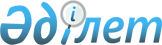 О внесении изменений и дополнений в приказ исполняющего обязанности Министра здравоохранения и социального развития Республики Казахстан от 31 июля 2015 года № 647 "Об утверждении государственных общеобязательных стандартов и типовых профессиональных учебных программ по медицинским и фармацевтическим специальностям"
					
			Утративший силу
			
			
		
					Приказ Министра здравоохранения Республики Казахстан от 29 июня 2017 года № 471. Зарегистрирован в Министерстве юстиции Республики Казахстан 25 июля 2017 года № 15362. Утратил силу приказом Министра здравоохранения Республики Казахстан от 4 июля 2022 года № ҚР ДСМ-63.
      Сноска. Утратил силу приказом Министра здравоохранения РК от 04.07.2022 № ҚР ДСМ-63 (вводится в действие со дня его первого официального опубликования).
      В соответствии с пунктом 3 статьи 175 Кодекса Республики Казахстан от 18 сентября 2009 года "О здоровье народа и системе здравоохранения", ПРИКАЗЫВАЮ:
      1. Внести в приказ исполняющего обязанности Министра здравоохранения и социального развития Республики Казахстан от 31 июля 2015 года № 647 "Об утверждении государственных общеобязательных стандартов и типовых профессиональных учебных программ по медицинским и фармацевтическим специальностям" (зарегистрированный в Реестре государственной регистрации нормативных правовых актов № 12007, опубликованный в информационно-правовой системе "Әділет" от 9 сентября 2015 года), следующие изменения и дополнения: 
      пункт 1 изложить в следующей редакции:
      "1. Утвердить:
      1) государственный общеобязательный стандарт докторантуры по медицинским специальностям согласно приложению 1 к настоящему приказу;
      2) государственный общеобязательный стандарт докторантуры по фармацевтическим специальностям согласно приложению 2 к настоящему приказу;
      3) государственный общеобязательный стандарт магистратуры по медицинским специальностям согласно приложению 3 к настоящему приказу;
      4) государственный общеобязательный стандарт магистратуры по фармацевтическим специальностям согласно приложению 4 к настоящему приказу;
      5) государственный общеобязательный стандарт резидентуры по медицинским специальностям согласно приложению 5 к настоящему приказу;
      5-1) государственный общеобязательный стандарт бакалавриата по фармацевтической специальности согласно приложению 5-1 к настоящему приказу;
      5-2) государственный общеобязательный стандарт технического и профессионального образования по медицинским специальностям согласно приложению 5-2 к настоящему приказу;
      5-3) государственный общеобязательный стандарт технического и профессионального образования по фармацевтической специальности согласно приложению 5-3 к настоящему приказу;
      5-4) государственный общеобязательный стандарт послесреднего образования прикладного бакалавриата прикладного бакалавриата по специальности "Сестринское дело" согласно приложению 5-4 к настоящему приказу;
      5-5) государственный общеобязательный стандарт бакалавриата по специальности 5В110100 – "Сестринское дело" согласно приложению 5-5 к настоящему приказу;
      6) типовую профессиональную учебную программу по медицинским и фармацевтическим специальностям докторантуры согласно приложению 6 к настоящему приказу;
      7) типовую профессиональную учебную программу по медицинским и фармацевтическим специальностям магистратуры согласно приложению 7 к настоящему приказу; 
      8) типовую профессиональную учебную программу по медицинским специальностям резидентуры согласно приложению 8 к настоящему приказу;
      8-1) типовую профессиональную учебную программу по фармацевтической специальности бакалавриата согласно приложению 8-1 к настоящему приказу;
      8-2) типовую профессиональную учебную программу по медицинским и фармацевтической специальностям технического и профессионального образования согласно приложению 8-2 к настоящему приказу;
      8-3) типовую профессиональную учебную программу прикладного бакалавриата послесреднего образования по специальности "Сестринское дело" согласно приложению 8-3 к настоящему приказу;
      8-4) типовую профессиональную учебную программу по специальности 5В110100 – "Сестринское дело" согласно приложению 8-4 к настоящему приказу";
      в Государственном общеобязательном стандарте магистратуры по медицинским специальностям утвержденном указанным приказом: 
      приложение 1 изложить в новой редакции согласно приложению 1 к настоящему приказу;
      в Государственном общеобязательном стандарте бакалавриата по фармацевтической специальности утвержденном указанным приказом: 
      приложение 2 изложить в новой редакции согласно приложению 2 к настоящему приказу;
      дополнить приложениями 5-4, 5-5, 8-3 и 8-4 согласно приложениям 3, 4, 5 и 6 к настоящему приказу.
      2. Департаменту науки и человеческих ресурсов Министерства здравоохранения Республики Казахстан в установленном законодательством порядке обеспечить: 
      1) государственную регистрацию настоящего приказа в Министерстве юстиции Республики Казахстан;
      2) в течение десяти календарных дней со дня государственной регистрации настоящего приказа в Министерстве юстиции Республики Казахстан направление его в Республиканское государственное предприятие на праве хозяйственного ведения "Республиканский центр правовой информации" для официального опубликования и включения в Эталонный контрольный банк нормативных правовых актов Республики Казахстан;
      3) размещение настоящего приказа на интернет-ресурсе Министерства здравоохранения Республики Казахстан;
      4) в течение десяти рабочих дней после государственной регистрации настоящего приказа в Министерстве юстиции Республики Казахстан представление в Департамент юридической службы Министерства здравоохранения Республики Казахстан сведений об исполнении мероприятий, предусмотренных подпунктами 1), 2), 3) настоящего пункта.
      3. Контроль за исполнением настоящего приказа возложить на вице-министра здравоохранения Республики Казахстан Актаеву Л.М.
      4. Настоящий приказ вводится в действие после дня его первого официального опубликования.
      "СОГЛАСОВАНО"Министр образования и наукиРеспублики Казахстан_________ Е. Сагадиев1 июля 2017 года Требования к предшествующему уровню образования лиц, желающих освоить образовательные программы магистратуры по специальностям группы 6М11 – "Здравоохранение и социальное обеспечение (медицина)" Содержание цикла дисциплин обязательного компонента Государственный общеобязательный стандарт послесреднего образования прикладного бакалавриата по специальности "Сестринское дело" Глава 1. Общие положения
      1.Настоящий государственный общеобязательный стандарт послесреднего образования по специальности "Сестринское дело" (далее – ГОСО) разработан в соответствии с Законом Республики Казахстан от 27 июля 2007 года "Об образовании", пунктом 3 статьи 175 Кодекса Республики Казахстан от 18 сентября 2009 года "О здоровье народа и системе здравоохранения"и устанавливает требования к содержанию послесреднего образования, структуре и содержанию образовательных программ, максимальному объему учебной нагрузки и уровню подготовки обучающихся прикладного бакалавриата по специальности "Сестринское дело".
      2. Настоящий ГОСО применяется организациями образования, реализующими образовательные программы послесреднего образования.
      3. В настоящем ГОСО применяются следующие термины и определения:
      1) базовая компетенция (далее – БК) – способность управлять собой и собственной деятельностью, склонность к самомотивации и самоорганизации;
      2) квалификация – уровень подготовленности к компетентному выполнению определенного вида деятельности по полученной специальности;
      3) образовательная программа – единый комплекс основных характеристик образования, включающий цели, результаты и содержание обучения, организацию образовательного процесса, способы и методы их реализации, критерии оценки результатов обучения; 
      4) дипломная работа – выпускная работа, представляющая собой обобщение результатов самостоятельного исследования студентом одной из актуальных проблем в области избранной специальности;
      5) дуальное обучение – форма подготовки кадров, сочетающая обучение в организации образования с обязательными периодами обучения и практики на предприятии с предоставлением рабочих мест и компенсационной выплатой обучающимся при равной ответственности предприятия, учебного заведения и обучающегося;
      6) высший колледж – учебное заведение, реализующее интегрированные модульные образовательные программы технического и профессионального, послесреднего образования;
      7) индивидуальный учебный план(далее – ИУП) – учебный план, формируемый на каждый учебный год обучающимся самостоятельно с помощью эдвайзера на основании типового учебного плана и каталога элективных дисциплин;
      8) профессиональная компетенция (далее – ПК) – способность специалиста решать совокупность профессиональных задач на основе знаний, умений и навыков, а также личностных качеств, позволяющих эффективно осуществлять профессиональную деятельность; 
      9) профессиональная практика – вид учебной деятельности, направленной на закрепление теоретических знаний, умений, приобретение и развитие практических навыков и компетенций в процессе выполнения определенных видов работ, связанных с будущей профессиональной деятельностью;
      10) кредитная технология обучения – обучение на основе выбора и самостоятельного планирования обучающимися последовательности изучения дисциплин с использованием кредита как унифицированной единицы измерения объема учебной работы обучающегося и преподавателя;
      11) прикладной бакалавриат – послесреднее образование, образовательные программы которого направлены на подготовку кадров с присуждением квалификации "прикладной бакалавр";
      12) прикладной бакалавр – квалификация, присуждаемая лицам, освоившим образовательные программы послесреднего образования;
      13) компетенция – способность студентов к практическому применению приобретенных в процессе обучения знаний, умений и навыков в профессиональной деятельности;
      14) модуль – независимый, самодостаточный и полный раздел образовательной программы или период обучения;
      15) модульное обучение – способ организации учебного процесса на основе освоения модульных образовательных программ;
      16) обязательный компонент (далее – ОК) – перечень учебных дисциплин и соответствующих минимальных объемов кредитов, установленных типовым учебным планом и изучаемых студентами в обязательном порядке по программе обучения.
      17) нормативный срок обучения – срок освоения образовательной программы по конкретной форме обучения (очное, вечернее);
      18) модель учебного плана – форма представления учебного плана, отражающая основные инвариантные структурные компоненты содержания послесреднего образования;
      19) рабочий учебный план (далее – РУПл) – документ, разрабатываемый организацией послесреднего образования на основе типового учебного плана, регламентирующий перечень и объем учебных дисциплин (модулей), последовательность, интенсивность и основные формы организации обучения, контроля знаний и умений обучающихся, оценку уровня профессиональной подготовленности, утверждаемый руководителем организации образования;
      20) студент – лицо, обучающееся в организации образования, реализующей образовательные программы технического и профессионального, послесреднего и высшего образования;
      21) наставник - квалифицированная медицинская сестра, которая способствует закреплению теоретических знаний и практических навыков студентом на клинической базе в период прохождения клинической и профессиональной/преддипломной практик;
      22) транскрипт (Transcript) – документ, установленной формы, содержащий перечень пройденных дисциплин за соответствующий период обучения с указанием кредитов и оценок в буквенном и цифровом выражении;
      23) типовая профессиональная учебная программа (далее – ТПУП) – документ, определяющий содержание и объем знаний, умений и навыков, подлежащих освоению по конкретной дисциплине (модулю) типового учебного плана;
      24) типовой учебный план (далее – ТУПл) – документ, разработанный на основе модели учебного плана, устанавливающий перечень и объем учебных дисциплин (модулей) применительно к специальностям и квалификациям, срокам обучения в организациях послесреднего образования.
      4. Образовательные программы прикладного бакалавриата реализуются организациями образования, имеющими лицензию на занятие образовательной деятельностью по специальности "Сестринское дело" послесреднего образования, независимо от форм собственности и ведомственной подчиненности, в соответствии с пунктом 9 статьи 14 Закона Республики Казахстан от 27 июля 2007 года "Об образовании". 
      5. Организации образования Республики Казахстан осуществляют подготовку кадров с послесредним образованием по специальности "Сестринское дело" в соответствии с:
      1) настоящим ГОСО;
      2) образовательной программой;
      3) ТУПл и ТПУП специальности;
      4) РУПл;
      5) ИУП;
      6) академическим календарем.
      6. Обучение по специальности "Сестринское дело" послесреднего образования с квалификацией "Прикладной бакалавр" осуществляется по очной форме. Глава 2. Требования к уровню подготовки обучающихся
      7. Образовательная программа послесреднего образования по специальности "Сестринское дело" направлена на подготовку прикладных бакалавров из числа граждан, имеющих среднее образование (общее среднее или техническое и профессиональное образование).
      8. Требования к предшествующему уровню образования лиц, желающих освоить образовательную программу послесреднего образования по специальности "Сестринское дело", представлены в приложении 1 к настоящему ГОСО.
      9. Настоящий ГОСО предусматривает использование компетентностного подхода, реализуемого в рамках модульного обучения.
      10. Требования к базовым компетенциям излагаются как универсальные знания, умения и навыки, свойства и способности, обеспечивающие профессиональную мобильность, конкурентоспособность и социальную защищенность в современном обществе.
      11. Требования к профессиональным компетенциям излагаются как подготовленность специалиста к самостоятельному выполнению профессиональной деятельности, оценке результатов своего труда, решению основных задач деятельности, а также определенного объема знаний и навыков.
      12. Лицам, завершившим обучение по образовательной программе прикладного бакалавриата послесреднего образования по специальности "Сестринское дело", присваивается квалификация "Прикладной бакалавр" и выдается документ государственного образца с приложением (транскрипт) по форме в соответствии с Видами и формами документов об образовании государственного образца и Правилами их выдачи, утвержденными приказом Министра образования и науки Республики Казахстан от 28 января 2015 года № 39 (зарегистрирован в Реестре государственной регистрации нормативных правовых актов № 10348). Глава 3. Требования к содержанию образования
      13. Применение настоящего ГОСО предусматривает достижение следующих целей:
      1) формирование компетенций, необходимых для получения конкретной квалификации и повышения квалификационного уровня;
      2) непрерывность и преемственность развития квалификационных уровней от низшего к высшему;
      3) овладение обучающимися базовыми компетенциями, соответствующими уровню квалификации специалиста, формируемыми в ходе целостного учебно-воспитательного процесса;
      4) овладение обучающимися профессиональными компетенциями, соответствующими основным видам профессиональной деятельности;
      5) обеспечение гарантии качества образования за счет предъявления обязательных требований к уровню подготовки обучающихся и образовательной деятельности организаций образования;
      6) повышение объективности и информативности оценки подготовки обучающихся и качества образовательных программ;
      7) создание условий для академической мобильности обучающихся;
      8) обеспечение функционирования единого образовательного пространства Казахстана;
      9) приведение образовательных программ послесредного образования в соответствие Европейским директивам (Директива 2013/55/EU) о признании профессиональных квалификаций.
      14. Ценности послесреднего образования: 
      1) способность к творчеству в профессиональной деятельности, инициативе в управлении, принимать ответственность за развитие профессионального знания и за результаты профессиональной деятельности;
      2) знания, умения и навыки, свойства и способности, обеспечивающие профессиональную мобильность, конкурентоспособность и социальную защищенность в современном обществе;
      3) подготовленность специалиста к самостоятельному выполнению профессиональной деятельности, оценке результатов своего труда, решению основных задач деятельности, а также определенного объема знаний, умений, навыков.
      15. Способ организации содержания обучения определяется образовательными программами, которые разрабатываются на основе государственных общеобязательных стандартов образования.
      16. Нормативный срок освоения образовательной программы послесреднего образования по специальности "Сестринское дело" с квалификацией "Прикладной бакалавр" при очной форме составляет:
      на базе общего среднего образования – 3 года 6 месяцев;
      на базе технического и профессионального образования по ускоренной программе обучения – 1 год 6 месяцев.
      17. Содержание образовательных программ послесреднего образования предусматривает изучение: 
      1) общегуманитарных (далее – ОГД), социально-экономических (далее – СЭД), общепрофессиональных (далее – ОПД), специальных дисциплин (далее – СД), прохождение клинической и профессиональной/преддипломной практик по приобретению и закреплению профессиональных навыков;
      2) интегрированных модульных программ послесреднего образования.
      18. Организация учебного процесса по специальности "Сестринское дело" послесреднего образования осуществляется по кредитной технологии обучения.
      19. Реализация образовательной программы осуществляется на основе учебно-методических комплексов дисциплин. Форма, структура и порядок разработки учебно-методических комплексов дисциплин определяются организациями образования в соответствии с Правилами организации учебного процесса по кредитной технологии обучения, утвержденными приказом Министра образования и науки Республики Казахстан от 20 апреля 2011 года № 152 (далее – Правила организации учебного процесса) (зарегистрированный в Реестре государственной регистрации нормативных правовых актов № 6976). 
      20. Планирование и организация образовательной деятельности осуществляются на основе учебных планов. Учебные планы подразделяются на ТУПл и РУПл.
      21. ТУПл послесреднего образования программы прикладного бакалавриата по специальности "Сестринское дело в соответствии с положениями настоящего ГОСО определяет совокупность требований к структуре, объему и содержанию образовательных программ специальностей, нормативным срокам обучения и уровню подготовки обучающихся.
      22. ТУПл разрабатывается на основе ГОСО послесреднего образования по специальности "Сестринское дело". Перечень и объем дисциплин ОК определяется ТУПлом. Сокращение объема дисциплин не допускается. 
      23. РУПл разрабатывается на учебный год на основе ТУПл по специальности "Сестринское дело" и утверждается руководителем организации образования на основании решения педагогического совета. 
      24. Образовательная учебная программа включает наряду с обязательными дисциплинами и элективные дисциплины. Элективные дисциплины направлены на обеспечение индивидуальных способностей, запросов обучаемых и требований работодателей.
      25. На основе ТУПл прикладного бакалавриата по специальности "Сестринское дело" студентом составляется ИУП. ИУП определяет индивидуальную образовательную траекторию каждого студента.
      В ИУП включаются дисциплины ОК и виды учебной деятельности (практики, выполнение и защита дипломной работы из ТУПл и элективные дисциплины). 
      26. При реализации образовательной программы организация послесреднего образования выбирает:
      1) технологии обучения, формы, методы организации учебного процесса;
      2) формы, порядок и периодичность проведения текущего контроля успеваемости обучающихся.
      27. Реализация образовательной программы по специальности "Сестринское дело" послесреднего образования обеспечивается научно-педагогическими кадрами, имеющими высшее (в том числе высшее сестринское образование), соответствующее профилю преподаваемой дисциплины и систематически занимающимися педагогической, научно-методической деятельностью, а также квалифицированными специалистами из практического здравоохранения, имеющими высшее (в том числе высшее сестринское образование) или послесреднее образование с квалификацией "Прикладной бакалавр" по специальности "Сестринское дело" с соответствующей педагогической подготовкой. 
      28. Симуляции осуществляются в кабинетах специальных дисциплин и симуляционных центрах под руководством преподавателя специальных дисциплин.
      29. Практическая подготовка включает в себя:
      1) производственную (клиническую) практику;
      2) профессиональную (преддипломную) практику.
      Перечень обязательных мест прохождения производственной практики соответствует Европейским директивам (Директива 2013/55/EU)о признании профессиональных квалификаций: общая и специализированная медицина; общая и специализированная хирургия; уход за детьми и педиатрия; акушерство; психическое здоровье и психиатрия; уход за пожилыми людьми и людьми старческого возраста и гериатрия; уход на дому.
      30. Сроки и содержание производственной и профессиональной (преддипломной) практик определяются РУПл и РУП.
      31. Приозводственное и профессиональные (преддипломные) практики проводятся в медицинских организациях на основе договора с работодателями, в том числе в рамках концепции дуального обучения, под руководством наставников (менторов) и направлены на освоение и закрепление знаний, полученных в процессе обучения, приобретение практических навыков и овладение профессиональными компетенциями.
      32. Реализация образовательной программы обеспечивается наличием аудиторного фонда, специализированных кабинетов и лабораторий, симуляционного оборудования, библиотечного фонда учебной литературы и учебно-методических пособий, в том числе: электронных учебных пособий, аудио-и-видеоматериалов, методических наглядных пособий и рекомендаций по дисциплинам, клиническим практикам, дипломным проектам с использованием инновационных и информационных компьютерных технологий.
      33. Материально-техническое обеспечение учебного процесса соответствует нормативам оснащения доклинических симуляционных кабинетов медицинских колледжей, утвержденному приказом Министра здравоохранения и социального развития Республики Казахстан от 29 мая 2015 года № 423 (зарегистрирован в Реестре государственной регистрации нормативных правовых актов № 11644 ).
      34. Воспитательные компоненты образовательной учебной программы направлены на привитие национальных ценностей, формирование патриотизма и гражданственности, развитие разносторонних интересов и способностей обучающихся, осуществление деятельности, направленной на формирование здорового образа жизни. Глава 4. Требования к максимальному объему учебной нагрузки обучающихся
      35. Объем учебной нагрузки обучающегося измеряется в академических часах/кредитах, осваиваемых им в течение учебного года по каждому учебному модулю.
      Трудоемкость одного казахстанского кредита (KZ) теоретического обучения с учетом аудиторных занятий и самостоятельной работы обучающегося в бакалавриате составляет 45 часов согласно Правилам организации учебного процесса.
      Один академический час аудиторной работы равен 50 минутам. Один академический час всех видов практики, итоговой аттестации студентов равен 50 минутам.
      36. Планирование учебной нагрузки профессорско-преподавательского состава осуществляется в кредитах или в академических часах, представляющих собой время контактной работы преподавателя со студентом по расписанию на аудиторных учебных занятиях или по отдельно утвержденному графику для различных видов учебной работы (профессиональная практика, руководство и рецензирование дипломной работы).
      37. Максимальный объем учебной нагрузки обучающихся, включая все виды аудиторной и внеаудиторной учебной работы, составляет не более 54 часов в неделю, согласно государственному общеобязательному стандарту послесреднего образования, утвержденному постановлением Правительства Республики Казахстан от 23 августа 2012 года № 1080 "Об утверждении государственных общеобязательных стандартов образования соответствующих уровней образования" (далее – Постановление № 1080). 
      38. Общий объем обязательной учебной нагрузки обучающихся при очной форме в период теоретического обучения составляет не менее 36 часов в неделю (при этом в указанный объем не входят занятия по элективным дисциплинам и самостоятельная работа студентов (далее – СРС).
      39. Уровень освоения образовательной программы прикладного бакалавриата по специальности "Сестринское дело" обеспечивается следующими видами контроля: промежуточная аттестация, итоговая аттестация и отражается в ТУПл. Учет истории учебных достижений обучающихся отражается в их транскрипте по форме согласно приложению 2 Правил организации учебного процесса.
      40. По всем дисциплинам предусматривается проведение промежуточной аттестации, основной формой которой является экзамен.
      Экзамены проводятся за счет учебного времени, отведенного на изучение данной дисциплины. 
      Клиническая и преддипломная практика завершается промежуточной аттестацией, основной формой которой является оценочное собеседование (зачет).
      41. Консультации для обучающихся очной формы обучения предусматриваются на учебную группу в числе часов по дисциплинам, по которым предусмотрены промежуточные и итоговые аттестации в виде экзаменов и выполнения дипломной работы.
      42. Учебный год начинается 1 сентября и заканчивается согласно графику учебного процесса. Каникулярное время составляет 11 недель в год, в том числе в зимний период - не менее 2 недель согласно Типовым правилам деятельности организаций послесреднего образования, утвержденными постановлением Правительства Республики Казахстан от 17 мая 2013 года № 499.
      43. Время, отводимое на завершение обучения (дипломное проектирование и итоговая аттестация) не превышает 8 недель.
      44. Форма итоговой аттестации обучающихся по специальности "Сестринское дело" в организациях послесреднего образования: выполнение и защита дипломной работы.
      45. Итоговая аттестация обучающихся в организациях послесреднего образования проводится с целью определения уровня освоения образовательных программ обучающимися по итогам полного курса обучения. 
      46. Объем учебного времени на проведение итоговой аттестации обучающихся в организациях послесреднего образования составляет не более двух недель.
      47. Установление последовательности изучения учебных дисциплин, распределение учебного времени по каждому из них по курсам и семестрам производится с учетом междисциплинарных связей.
      48. Занятия по "Физической культуре" являются обязательными и планируются не более 4 часов в неделю.
      49. Лицам, завершившим обучение по образовательной программе послесреднего образования и успешно прошедшим итоговую аттестацию, присваивается квалификация "Прикладной бакалавр". Требования к предшествующему уровню образования лиц, желающих освоить образовательную программу прикладного бакалавриата по специальности "Сестринское дело" Государственный общеобязательный стандарт бакалавриата по специальности 5В110100 – "Сестринское дело" Глава 1. Общие положения
      1. Настоящий государственный общеобязательный стандарт высшего образования по специальности 5В110100 – "Сестринское дело" (далее – ГОСО) разработан в соответствии с пунктом 3 статьи 175 Кодекса Республики Казахстан от 18 сентября 2009 года "О здоровье народа и системе здравоохранения" и определяет требования к уровню подготовки обучающихся, содержанию образования, максимальному объему учебной нагрузки обучающихся в высших учебных заведениях, независимо от их типа, вида и форм собственности, а также языка обучения.
      2. В настоящем ГОСО применяются следующие термины и их определения: 
      1) бакалавриат – высшее образование, образовательные программы которого направлены на подготовку кадров с присуждением степени "бакалавр" по соответствующей специальности;
      2) квалификационное требование – знание, умение и навыки, необходимые для эффективного осуществления профессиональной деятельности в системе здравоохранения;
      3) дипломная работа (проект) – выпускная работа, представляющая собой обобщение результатов самостоятельного изучения студентом актуальной проблемы в соответствующей отрасли;
      4) дуальное обучение – форма подготовки кадров, сочетающая обучение в организации образования с обязательными периодами обучения и практики на предприятии с предоставлением рабочих мест и компенсационной выплатой обучающимся при равной ответственности предприятия, учебного заведения и обучающегося;
      5) индивидуальный учебный план (далее – ИУП) – учебный план студента, самостоятельно формируемый им на каждый учебный год с помощью эдвайзера на основании типового учебного плана и каталога элективных дисциплин;
      6) профессиональная практика– вид учебной деятельности, направленной на закрепление теоретических знаний, умений, приобретение и развитие практических навыков и компетенций в процессе выполнения определенных видов работ, связанных с будущей профессиональной деятельностью;
      7) клиническая база – клиника высшего учебного заведения или организации здравоохранения, функционирующая на базе местных организаций здравоохранения, имеющая высокий уровень материально-технической базы, осуществляющая на основе современных методов организационно-методической, учебной, лечебно-диагностической и научно-исследовательской работы, подготовку и переподготовку врачей, научных кадров и оказывающая все виды медицинской помощи;
      8) кредитная технология обучения – обучение на основе выбора и самостоятельного планирования обучающимися последовательности изучения дисциплин с использованием кредита как унифицированной единицы измерения объема учебной работы обучающегося и преподавателя;
      9) модульное обучение – способ организации учебного процесса на основе освоения модульных образовательных программ;
      10) обязательный компонент (далее ОК) – перечень учебных дисциплин исоответствующих минимальных объемов кредитов, установленных типовым учебным планом и изучаемых студентами в обязательном порядке по программе обучения;
      11) рабочий учебный план (далее РУПл) – учебный документ, разрабатываемый организацией образования самостоятельно на основе типового учебного плана специальности и индивидуальных учебных планов студентов;
      12) компонент по выбору – перечень учебных дисциплин и соответствующих минимальных объемов кредитов (или академических часов), предлагаемых высшими учебными заведениями, самостоятельно выбираемых студентами в любом академическом периоде с учетом их пререквизитов и постреквизитов;
      13) офис регистратора (отдел, сектор) – служба, занимающаяся регистрацией всей истории учебных достижений обучающегося и обеспечивающая организацию всех видов контроля знаний и расчет его академического рейтинга;
      14)транскрипт – документ установленной формы, содержащий перечень пройденных дисциплин за соответствующий период обучения с указанием кредитов и оценок в буквенном и цифровом выражении;
      15) типовая профессиональная учебная программа (далее – ТПУП) – учебный документ дисциплины ОК типового учебного плана специальности, который определяет содержание, объем, рекомендуемую литературу и утверждается уполномоченным органом в области здравоохранения;
      16) типовой учебный план (далее – ТУПл) –учебный документ, разрабатываемый на основе Классификатора специальностей высшего и послевузовского образования Республики Казахстан и ГОСО, регламентирующий структуру и объем образовательной программы по циклам дисциплин, с указанием перечня и минимального объема кредитов дисциплин ОК и всех видов практик, итоговой аттестации, утверждаемый уполномоченным органом в области здравоохранения;
      17) каталог элективных дисциплин (далее – КЭД) – систематизированный аннотированный перечень всех дисциплин компонента по выбору, содержащий их краткое описание с указанием цели изучения, краткого содержания (основных разделов) и ожидаемых результатов изучения (приобретаемые студентами знания, умения, навыки и компетенции); 
      18) эдвайзер – преподаватель, выполняющий функции академического наставника обучающегося по соответствующей специальности, оказывающий содействие в выборе траектории обучения (формировании индивидуального учебного плана) и освоении образовательной программы в период обучения.
      3. Требования к предшествующему уровню образования лиц, желающих освоить образовательную программу бакалавриата по специальности 5В110100 – "Сестринское дело", представлены в приложении 1 к настоящему ГОСО.
      4. Высшее учебное заведение (далее – ВУЗ) осуществляет подготовку специалистов высшего образования (дипломированных специалистов) в соответствии с:
      1) ГОСО и ТУПл по специальности;
      2) академическим календарем;
      3) ИУП;
      4) РУПл специальностей;
      5) учебными программами по дисциплинам.
      5. ГОСО:
      1) определяет содержание обязательного компонента;
      2) устанавливает требования к максимальному объему учебной нагрузки и уровню подготовки обучающихся.
      3) определяет требования при разработке:
      ТУПлов специальностей;
      образовательных программ;
      РУПл специальностей;
      ИУП студентов;
      учебных программ по дисциплинам. Глава 2. Требования к уровню подготовки обучающихся
      6. В ВУЗах высшее образование направлено на подготовку специалистов с присвоением академической степени "бакалавр" по специальности 5В110100 – "Сестринское дело", последовательное повышение уровня их профессиональной подготовки и предусматривают изучение цикла общеобразовательных дисциплин, цикла базовых дисциплин, цикла профилирующих дисциплин, а также прохождение профессиональной практики.
      7. Цикл общеобразовательных дисциплин (далее – ООД), базовых дисциплин (далее – БД) и профилирующих дисциплин (далее – ПД) включают дисциплины ОК и компонента по выбору. 
      8. Перечень и объем дисциплин ОК определяются ТУПл по специальности 5В110100 – "Сестринское дело" согласно приложению 2 к типовой профессиональной учебной программе бакалавриата 5В110100 – "Сестринское дело" согласно приложению 6 к настоящему приказу.
      9. Перечень и объем дисциплин ОК сокращенной образовательной программы с ускоренным сроком обучения определяются ТУПл по специальности 5В110100 – "Сестринское дело" согласно приложению 3 к типовой профессиональной учебной программе бакалавриата 5В110100 – "Сестринское дело" согласно приложению 6 к настоящему приказу.
      10. Компонент по выбору учитывает специфику социально-экономического развития конкретного региона и потребности рынка труда, сложившиеся научные школы в конкретном высшем учебном заведении, а также индивидуальные интересы самого обучающегося.
      11. Объем цикла ООД составляет не менее 20 % от общего объема дисциплин ТУПл или 28 кредитов. Из них 21 кредит отводится на дисциплины обязательного компонента: современная история Казахстана, философия, казахский (русский) язык, иностранный язык, информационно-коммуникационные технологиив соответствии с пунктом 16 Государственного общеобязательного стандарта высшего образования, утвержденного постановлением Правительства Республики Казахстан от 23 августа 2012 года № 1080 "Об утверждении государственных общеобязательных стандартов образования соответствующих уровней образования" (далее – Постановление № 1080).
      Компонент по выбору составляет не менее 7 кредитов от общего объема дисциплин цикла ООД. 
      12. Объем дисциплин цикла БД составляет 55 % от общего объема дисциплин ТУПл или 69 кредитов. 
      13. В ОК цикла БД включаются дисциплины "Профессиональный казахский (русский) язык" и "Профессионально-ориентированный иностранный язык" в объеме не менее 2 кредитов каждая. 
      Указанные дисциплины закрепляются совместно за языковыми и профилирующей кафедрами. 
      14. Объем дисциплин цикла ПД составляет 25 % от общего объема дисциплин ТУПла или 32 кредита.
      15. Дополнительные виды обучения составляют "Физическое культура" и профессиональная практика.
      16. Освоение ОК дополнительных видов обучения обеспечивается в пределах государственного образовательного заказа.
      17. С учетом специфики отдельных специальностей "Сестринское дело" основным критерием завершенности образовательного процесса является освоение обучающимися более 129 кредитов теоретического обучения.
      18. Организация образовательной деятельности осуществляется посредством планирования учебного процесса, содержания образования, выбора способов проведения учебных занятий, самостоятельной работы студентов, форм итогового контроля их учебных достижений.
      19. ВУЗы, внедряющие программы трехъязычного образования, осуществляют планирование и организацию образовательной деятельности на трех языках: государственном, русском и английском языках.
      ВУЗы, внедряющие программы двухязычного образования, осуществляют планирование и организацию образовательной деятельности на двух языках: государственном и русском.
      При этом процентное соотношение дисциплин, преподаваемых на разных языках, определяется вузом.
      20. ВУЗы, внедряющие элементы дуального обучения, осуществляют планирование и организацию образовательной деятельности на основе сочетания теоретического обучения с практической подготовкой на клинической базе.
      При этом предусматривается, что до 50% учебного материала дисциплины осваивается непосредственно на клинической базе.  Глава 3. Требования к содержанию образования
      21. Применение настоящего ГОСО предусматривает достижение следующих целей: 
      1) повышение качества высшего образования на основе обязательных требований к уровню подготовки студентов и образовательной деятельности;
      2) объективность и информативность оценки уровня обучения студентов и качества образовательных программ высших учебных заведений;
      3) обеспечение подготовки квалифицированных, конкурентоспособных кадров для работы по специальности 5В110100 – "Сестринское дело".
      22. В рамках специальности 5В110100 – "Сестринское дело" ВУЗом самостоятельно разрабатываются образовательные программы в соответствии с Национальной рамкой квалификаций, профессиональными стандартами, утверждаемыми в соответствии с пунктом 2 статьи 117 Трудового кодекса Республики Казахстан от 23 ноября 2015 года.
      23. Организация учебной деятельности осуществляется на основе академического календаря, расписания учебных занятий. Структура учебной деятельности формируется на основе учебных планов (типовых, индивидуальных, рабочих) и учебных программ, объема учебной нагрузки, продолжительности академических периодов, видов академических занятий, объема учебного материала согласно пункту 43 Типовых правил деятельности организаций образования, реализующие образовательные программы высшего образования, утвержденных постановлением Правительства Республики Казахстан от 17 мая 2013 года № 499 "Об утверждении Типовых правил деятельности организаций образования соответствующих типов, в том числе Типовых правил организаций образования, реализующих дополнительные образовательные программы для детей" (далее – Типовые правила).
      24. Планирование и организация образовательной деятельности осуществляются на основе учебных планов. 
      Учебные планы подразделяются на ТУПл, ИУП и рабочие РУПл согласно пункту 43 Типовых правил. 
      25. ТУПл разрабатываются по специальности 5В110100 – "Сестринское дело" на основе ГОСО. 
      В ТУПл определяется трудоемкость каждой учебной дисциплины ОК и каждого вида учебной деятельности (практики, государственных экзаменов, написания и защиты дипломной работы) в кредитах, а компонент по выбору по каждому циклу учебных дисциплин указывается общим количеством кредитов.
      26. В дополнение к ТУПл ежегодно ВУЗом разрабатывается каталог элективных дисциплин (далее – КЭД), который представляет собой систематизированный аннотированный перечень всех дисциплин компонента по выбору.В КЭД отражают пререквизиты и постреквизиты каждой учебной дисциплины. КЭД обеспечивает студентам возможность альтернативного выбора элективных учебных дисциплин.
      27. На основе ТУПл и КЭД по специальности 5В110100 – "Сестринское дело" студентом с помощью эдвайзера составляется ИУП. ИУП определяет индивидуальную образовательную траекторию каждого студента.
      В ИУП включаются дисциплины ОК и виды учебной деятельности (практики, государственный экзамен, написание и защита дипломной работы (проекта) из ТУПл и дисциплины компонента по выбору из КЭД.
      28. РУПл разрабатывается на учебный год на основе ТУПл специальности 5В110100 – "Сестринское дело" и ИУПов студентов и утверждается руководителем организации образования на основании решения ученого совета.
      В РУПл определяются перечень дисциплин на учебный год и их трудоемкость в кредитах, порядок изучения, виды учебных занятий и формы контроля, а также другие виды учебной деятельности (практики, государственный экзамен, написание и защита дипломной работы (проекта).
      29. Форма, структура, порядок разработки и утверждения КЭД, ИУП и РУП определяются высшим учебным заведением самостоятельно в соответствии с пунктами 13, 14, 15 и 16 Правил организации учебного процесса по кредитной технологии обучения, утвержденных приказом Министра образования и науки Республики Казахстан от 20 апреля 2011года № 152 (далее – Правил организации учебного процесса), (зарегистрирован в Реестре государственной регистрации нормативных правовых актов № 6976).
      30. ТПУП разрабатываются по дисциплинам обязательного компонента.
      31. Содержание всех учебных дисциплин определяется ТПУП и РУПл.
      33. Уровень полученных знаний в рамках обязательного минимума и предлагаемого ВУЗом объема учебной нагрузки обеспечивается различными видами контроля. 
      32. Контроль учебных достижений студентов и оценка их знаний по учебным дисциплинам или модулям организуются офисом регистратора на рубежных этапах учебного процесса (по завершении каждого академического периода и учебного года) и ориентированы на итоговые результаты обучения в соответствии с пунктом 64 Правил.
      33. Офисом регистратора ведется учет истории учебных достижений обучающихся, которые отражаются в их транскрипте по форме согласно приложению 2 Правил организации учебного процесса.
      Транскрипт выдается по запросу обучающегося за любой период его обучения. 34. Контроль знаний, умений, навыков и компетенций выпускников осуществляется при проведении их итоговой аттестации.
      35. Итоговая аттестация выпускников ВУЗа проводится в сроки, предусмотренные академическим календарем и учебным планом специальности.
      36. Итоговая аттестация проводится в форме сдачи государственного экзамена по специальности или защиты дипломной работы (проекта). 
      Защита дипломной работы (проекта) включает написание дипломной работы (проекта) и процедуру защиты. При этом дипломная работа (проект) имеет целью выявление и оценку аналитических и исследовательских способностей выпускника.
      37. Планирование содержания образования, способа организации и проведения учебного процесса осуществляется ВУЗом самостоятельно на основе кредитной технологии обучения.
      38. При планировании учебного процесса ВУЗ руководствуется нормами распределения компонентов образовательной программы бакалавриата по специальности 5В110100 – "Сестринское дело" согласно приложению 2 настоящего ГОСО.
      39. Структура образовательных программ формируется из различных видов учебной работы, определяющих содержание образования.
      40. Образовательная программа бакалавриата содержит:
      1) теоретическое обучение, включающее изучение циклов общеобразовательных, базовых и профилирующих дисциплин;
      2) дополнительные виды обучения – профессиональная практика, физическая культура;
      3) промежуточную и итоговую аттестации.
      При этом образовательные программы бакалавриата структурируются по принципу модульного обучения.
      41. Учет трудоемкости учебной работы осуществляется по объему преподаваемого материала и измеряется в кредитах, являющихся единицами измерения трудозатрат студентов и преподавателей, необходимых для достижения конкретных результатов обучения. 
      Кредиты отражают трудоемкость учебной работы отдельных дисциплин и/или модулей (элементов) образовательной программы. В понятие общей трудоемкости входят: лекционные, практические (семинарские), лабораторные, студийные занятия, самостоятельная работа студентов, курсовые, расчетно-графические работы (проекты), все виды профессиональной практики, стажировок, подготовка и прохождение итоговой аттестации.
      42. Общая трудоемкость теоретического обучения определяется перечнем изучаемых учебных дисциплин.
      43. При организации учебного процесса по кредитной технологии обучения объем каждой учебной дисциплины составляет целое число кредитов. При этом дисциплина, как правило, оценивается объемом не менее 3 кредитов. 
      Допускается, как исключение, оценивание дисциплины в 2 кредита. 
      44. Каждая учебная дисциплина носит одно неповторяющееся название. 
      45. Обучающиеся осваивают каждую учебную дисциплину в одном академическом периоде, по завершении которого сдают итоговый контроль в форме экзамена. Итоговый контроль по всем видам профессиональных практик, курсовым работам (проектам) проводится в форме защиты указанных видов учебной работы обучающегося, которая оценивается в соответствии с установленной шкалой оценок.
      46. В образовательные программы и учебные планы ВУЗов обязательно включаются дисциплины, реализующие нормы действующих законодательств.
      47. В соответствии с пунктом 64 Постановления № 1080 подготовка обучающихся по специальности 5В110100 – "Сестринское дело" осуществляется сроком 4 года. 
      48. Лицам, завершившим обучение по образовательной программе высшего образования и успешно прошедшим итоговую аттестацию, присуждается степень "бакалавр" и выдается диплом государственного образца с приложением (транскрипт). Глава 4. Требования к максимальному объему учебной нагрузки 
      49. Объем учебной нагрузки студента измеряется в кредитах, осваиваемых им в течение учебного года по каждой учебной дисциплине или ввиду учебной работы. Максимальный объем учебной нагрузки обучающихся - не менее 129 кредитов за весь период обучения.
      50. Планирование учебной нагрузки профессорско-преподавательского состава осуществляется в кредитах или в академических часах, представляющих собой время контактной работы преподавателя со студентом по расписанию на аудиторных учебных занятиях или по отдельно утвержденному графику для самостоятельной работы студентов под руководством преподавателя.
      51. Один академический час аудиторной работы равен 50 минутам. Исключение составляют лабораторные занятия, а также занятия физического воспитания, где академический час равен соответственно 100 минутам..
      Один академический час всех видов практики, итоговой аттестации студентов равен 50 минутам.
      52. Учебная нагрузка студента определяется продолжительностью академического часа и объемом учебных часов (контактных часов по 50 минут), сопровождающих академические часы для разных видов учебной работы.
      Академические часы аудиторной работы студента дополняются часами самостоятельной работы студентов (далее – СРС). Один кредит суммарной учебной нагрузки студента в неделю равен 3 часам.
      Занятия по физической культуре не сопровождаются дополнительными часами СРС.
      Каждый академический час итоговой аттестации представляет собой один час (50 минут) контактной работы студента с преподавателем по написанию и защите дипломной работы (проекта) или работы студента с преподавателем по подготовке и сдаче государственного экзамена. Каждый академический час итоговой аттестации студентов сопровождается 6 часами СРС.
      53. Учебный год состоит из академических периодов, периода промежуточной аттестации, практик, стажировок и каникул. На выпускном курсе в учебный год включается период итоговой аттестации.
      54. Общая продолжительность учебного года составляет не менее 36 недель.
      55. Каждый академический период завершается периодом промежуточной аттестации студентов, продолжительность которого составляет не менее 1 недели. 
      ВУЗ самостоятельно определяет форму академического периода, включая и комбинированную форму его организации.
      56. В период промежуточной аттестации проводится итоговый контроль по всем изученным дисциплинам и с учетом оценок текущей успеваемости (средняя арифметическая оценка по результатам текущего и рубежных контролей) выводятся итоговые оценки по дисциплинам. 
      В итоговой оценке по дисциплине доля оценки текущей успеваемости составляет не менее 60 %, а доля оценки итогового контроля – не менее 30 % .
      57. Каникулы предоставляются студентам не менее 2-х раз в течение учебного года, общая продолжительность которых должна составлять не менее 7 недель, за исключением выпускного курса.
      58. Профессиональная практика является обязательной компонентой профессиональной учебной программы высшего образования. Она подразделяется на учебную и производственную. 
      Продолжительность практик определяется в неделях исходя из нормативного времени работы студента на практике в течение недели, равного 30 часам (6 часов в день при 5-дневной рабочей неделе). Для вычисления количества недель объем практики в кредитах умножается на трудоемкость соответствующего вида практики в учебных часах и делится на продолжительность работы студента на практике в течение недели, то есть на 30 часов.
      Трудоемкость 1 кредита практики составляет 15 часов (по 50 минут) для учебной практики, 30 часов (по 50 минут) для педагогической практики, 75 часов (по 50 минут) для производственной практики. Продолжительность практики на 1 кредит в неделях составляет: 0,5 недели – для учебной практики, 1 неделя – для педагогической практики, 2,5 недели – для производственной практики, стажировки.
      59. Планирование итоговой аттестации студентов в неделях определяется исходя из нормативного времени работы студентов в течение недели, равного 54 часам (9 часов в день, включая СРС, при 6-дневной рабочей неделе). 
      Одному кредиту итоговой аттестации соответствует 105 (15х7) часов, то есть 2 недели. Из них 15 контактных часов работы студента с преподавателем и 90 часов СРС.
      На подготовку и сдачу государственного экзамена по специальности 5В110100 – "Сестринское дело" отводится 1 кредит, то есть 2 недели.
      На написание и защиту дипломной работы (проекта) отводится 2 кредита, то есть соответственно 4 недели. При этом в 2 кредита входит оформление и защита дипломной работы (проекта).
      60. Допускается введение летнего семестра (за исключением выпускного курса) продолжительностью не менее 6 недель для удовлетворения потребностей в дополнительном обучении, ликвидации академической задолженности или разницы в учебных планах, изучения учебных дисциплин и освоения кредитов обучающихся в других ВУЗах с обязательным их перезачетом в своем ВУЗе, повышения среднего балла успеваемости (Grade Point Average (GPA)) (Грейд Поинт Авераж), освоения смежной специальности в рамках двудипломного образования.
      При этом ликвидация академических задолженностей или разницы в учебных планах и дополнительное обучение осуществляются на платной основе.
      Летний семестр, дополнительные виды обучения (военная подготовка) планируются за счет каникул или отдельно по академическому календарю.
      61. Обучающийся по сокращенным образовательным программам с ускоренным сроком обучения на базе профессионального, или послесреднего, или высшего образования:
      1) формирует свой ИУП в зависимости от освоенных пререквизитов предыдущим образованием, которые обязательно засчитываются ВУЗом и включаются в его транскрипт;
      2) имеет индивидуальные сроки обучения и объем образовательной программы, которые определяются ВУЗом самостоятельно на основе действующей образовательной программы по специальности 5В110100 – "Сестринское дело" с учетом предыдущего уровня образования. 
      62. Требования к кадровому обеспечению ВУЗа определены квалификационными требованиями, предъявляемыми к образовательной деятельности, и перечня документов, подтверждающих соответствие им, утвержденными приказом Министерства образования и науки Республики Казахстан от 17 июня 2015 года № 391 (зарегистрирован в Реестре государственной регистрации нормативных правовых актов № 11716). Требования к предшествующему уровню образования лиц, желающих освоить образовательную программу бакалавриата по специальности 5В110100 – "Сестринское дело" Норма распределения компонентов образовательной программы бакалавриата по специальности 5В110100– "Сестринское дело" (срок обучения 4 года)
      Примечание:
      * Для получения квалификации студент осваивает не менее 129 кредитов теоретического обучения и не менее 6 кредитов профессиональных практик (независимо от запланированных кредитов в ТУПл специальности).
      ** Общий объем итоговой аттестации (в часах) и занятий по физической культуре не входят в среднюю недельную нагрузку студента.
      *** На 1 государственный экзамен по специальности планируется 1 кредит. 
      **** Количество кредитов, выделяемых на практику, должно быть не менее 6 кредитов. При этом планируется учебная практика объемом 2 кредита, а также производственная практика общим объемом не менее 4 кредитов. Типовая профессиональная учебная программа прикладного бакалавриата послесреднего образования по специальности "Сестринское дело" Глава 1. Паспорт образовательной программы
      1. Типовая профессиональная учебная программа (далее – Программа) прикладного бакалавриата послесреднего образования по специальности "Сестринское дело" разработана в соответствии с пунктом 3 статьи 175 Кодекса Республики Казахстан от 18 сентября 2009 года "О здоровье народа и системе здравоохранения", с пунктом 8 статьи 14 Закона Республики Казахстан от 27 июля 2007 года "Об образовании". 
      2. Подготовка специалистов в организациях послесреднего образования осуществляется с целью обеспечения медицинской отрасли квалифицированными кадрами.
      3. Образовательная программа содержит:
      1) теоретическое и практическое обучение, включающее изучение дисциплин обязательного компонента и элективные дисциплины; 
      2) производственную(клиническую)и профессиональную/преддипломную практики; 
      3) промежуточные и итоговую аттестации.
      Содержания типовых учебных программ по циклам дисциплин обязательного компонента и профессиональной практике определены согласно приложениям 1 и 2 к настоящей Программе. 
      Планирование и организация образовательной деятельности осуществляются на основе типовых учебных планов согласно приложениям 3 и 4 к настоящей Программе.
      4. Обучение по специальности 0302054 – "Сестринское дело" осуществляется на государственном и русском языках. При внедрении программ трехъязычного образования обучение осуществляется на трех языках: государственном, русском и английском. 
      5. Оценка учебных достижений обучающихся осуществляется различными формами текущего контроля и аттестаций, которые определяются программой послесреднего образования по специальности "Сестринское дело". 
      6. Промежуточная аттестация обучающихся осуществляется в соответствии с рабочим учебным планом и академическим календарем, утвержденным руководителем организации на основании решения педагогического совета.
      7. По завершении учебного года на основании итогов промежуточной аттестации приказом руководителя организации осуществляется перевод обучающихся на следующий курс. 
      8. Итоговая аттестация обучающихся проводится в сроки, предусмотренные рабочим учебным планом и академическим календарем в соответствии с ГОСО прикладного бакалавриата послесреднего образования по специальности "Сестринское дело". 
      9. К итоговой аттестации допускаются обучающиеся, завершившие освоение образовательной программы в соответствии с требованиями ТУПл. Содержание типовой профессиональной учебной программы по циклам дисциплин и профессиональной практике (на базе общего среднего образования)
      Примечание:
      Образовательная учебная программа по специальности 030205 4 – "Сестринское дело" с квалификацией "Прикладной бакалавр" предусматривает овладение обучающимися следующими компетенциями:
      Используемые сокращения:
      СД – специальные дисциплины
      СЭД –социально-экономические дисциплины
      БК – базовые компетенции
      КП – клиническая практика
      ИА – итоговая аттестация
      ПК – профессиональные компетенции
      ООД – общеобразовательные дисциплины
      ОГД – общегуманитарные дисциплины 
      ОПД – общепрофессиональные дисциплины
      ПП – профессиональная практика Содержание типовой профессиональной учебной программы по циклам дисциплин и профессиональной практике (на базе технического и профессионального образования)
                                                 030205 4 – "Сестринское дело"                                           Квалификация: "Прикладной бакалавр"
      Примечание:
      Образовательная учебная программа по специальности 030205 4 "Сестринское дело" с квалификацией "Прикладной бакалавр" предусматривает овладение обучающимися следующими компетенциями:
      Используемые сокращения:
      СД – специальные дисциплины
      СЭД – социально-экономические дисциплины
      БК – базовые компетенции
      КП – клиническая практика
      ИА – итоговая аттестация
      ПК – профессиональные компетенции
      ООД – общеобразовательные дисциплины
      ОГД – общегуманитарные дисциплины 
      ОПД – общепрофессиональные дисциплины
      ПП – профессиональная практика
                                     Квалификация: "Прикладной бакалавр"                               Форма обучения: очная                               Нормативный срок обучения:                               3 года 6 месяцев на базе общего среднего образования
      Используемые сокращения:
      ОГД – общегуманитарные дисциплины 
      СЭД – социально-экономические дисциплины 
      КП – клиническая практика
      ИА – итоговая аттестация
      ОПД – общепрофессиональные дисциплины 
      СД – специальные дисциплины 
      ПП – профессиональная практика 
      ПА – промежуточная аттестация
      Э – элективы
                                     Квалификация: "Прикладной бакалавр"                               Форма обучения: очная                               Нормативный срок обучения: 1 год 6 месяцев
                                     (на базе технического и профессионального образования)
      *
      Используемые сокращения:
      ОГД – общегуманитарные дисциплины
      КП – клиническая практика
      ИА – итоговая аттестация
      СД – специальные дисциплины
      ПП – профессиональная практика
      ПА – промежуточная аттестация
      Э – элективы Типовая профессиональная учебная программа по специальности бакалавриата 5В110100 - "Сестринское дело" Глава 1. Паспорт образовательной программы
      1. Типовая профессиональная учебная программа по специальности бакалавриата 5В110100 – "Сестринское дело" (далее – Программа) разработана в соответствии с пунктом 5 статьи 175 Кодекса Республики Казахстан "О здоровье народа и системе здравоохранения" от 18 сентября 2009 года, статьей 36 Закона Республики Казахстан "Об образовании" от 27 июля 2007 года и определяет порядок подготовки медицинских кадров в бакалавриате в организациях медицинского образования Республики Казахстан (далее – Организация).
      2. Подготовка специалистов в бакалавриате осуществляется с целью обеспечения отрасли квалифицированными специалистами сестринского дела.
      3. Предшествующим уровнем образования, для лиц, желающих освоить образовательные программы бакалавриата – общее среднее образование, техническое и профессиональное образование (все специальности); с ускоренным сроком обучения- техническое и профессиональное образование по специальности "Сестринское дело" со стажем работы не менее трех лет, послесреднее образование по специальности "Сестринское дело" с квалификацией "Прикладной бакалавр"
      4. Образовательная программа бакалавриата содержит:
      1) теоретическое обучение, включающее изучение циклов обязательного компонента общеобразовательных, базовых и профилирующих дисциплин и компонента по выбору
      2) промежуточные и итоговую аттестации.
      Планирование и организация образовательной деятельности осуществляются на основе типовых учебных планов по специальности.
      5. Оценка учебных достижений, обучающихся осуществляется различными формами контроля, которые определяются Организацией самостоятельно и включают обязательный контроль сформированности ключевых компетенций выпускника.
      6. Промежуточная аттестация обучающихcя осуществляется в соответствии с рабочим учебным планом и академическим календарем в форме, утвержденной ученым (методическим) советом Организации.
      7. По завершении учебного года на основании итогов промежуточной аттестации приказом руководителя организации осуществляется перевод обучающихся с курса на курс. С этой целью определяется переводной балл.
      8. Обучающемуся, выполнившему программу курса в полном объеме, но не набравшему минимальный переводной балл, с целью повышения своего среднего балла успеваемости предоставляется возможность повторно изучить отдельные дисциплины на платной основе в летнем семестре и повторно сдать по ним экзамены.
      9. Итоговая аттестация обучающихся проводится в сроки, предусмотренные рабочим учебным планом и академическим календарем в форме, утвержденной ученым (методическим) советом организации.
      К итоговой аттестации допускаются обучающиеся, завершившие образовательный процесс в соответствии с требованиями индивидуального учебного плана.
      10. Обучающиеся выпускного курса, не выполнившие требования индивидуального учебного плана, остаются на повторный год обучения без прохождения летнего семестра.
      11. Для проведения Итоговой аттестации у обучающихся Организация формирует Государственную аттестационную комиссию (ГАК). Содержание типовой профессиональной учебной программы по циклам дисциплин и профессиональной практике по специальности5В110100 – "Сестринское дело"
      Примечание:
      Образовательная учебная программа по специальности 5В110100 – "Сестринское дело" предусматривает овладение обучающимися следующими компетенциями: Типовой учебный план  по специальности 5В110100 "Сестринское дело" 
                                     Срок обучения: 4 года                               Академическая степень: бакалавр сестринского дела Типовой учебный план
по специальности 5В110100 - "Сестринское дело" (сокращенная образовательная программа с ускоренным сроком обучения)
                                     Срок обучения: 2,5 года                               Академическая степень: бакалавр сестринского дела
					© 2012. РГП на ПХВ «Институт законодательства и правовой информации Республики Казахстан» Министерства юстиции Республики Казахстан
				
      Министр здравоохраненияРеспублики Казахстан

Е. Биртанов
Приложение 1
к приказу Министра
здравоохранения
Республики Казахстан
от 29 июня 2017 года № 471Приложение 1
к государственному
общеобязательному
стандарту магистратуры
по медицинским
специальностям
Специальность магистратуры

Требуемый уровень образования для лица, поступающего в магистратуру

6М110100 –
"Медицина"
Высшее профессиональное образование по специальности 5B130100 – "Общая медицина", 040100 – "Лечебное дело", 040200 – "Педиатрия", 040600 – "Восточная медицина", 5B130200 – "Стоматология", 5В110400 – "Медико-профилактическое дело"
6М110200– "Общественное здравоохранение"
Высшее профессиональное образование по специальности 5В110200 – "Общественное здравоохранение", 5B130100 – "Общая медицина",
5B130200 – "Стоматология", 5В110100 – "Сестринское дело", 5В110300 – "Фармация", 5В030100 – "Юриспруденция", 5В050600 – "Экономика", 5В050700 – "Менеджмент", 5В051000 – "Государственное и местное управление", 5В051300 – "Мировая экономика"
6М110300 – "Сестринское дело"
Высшее профессиональное образование по специальности 5В110100 – "Сестринское дело", 5B130100 – "Общая медицина", 040100 – "Лечебное дело", 040200 – "Педиатрия", 040600 – "Восточная медицина", 5B130200 – "Стоматология", 5В110400 – "Медико-профилактическое дело"
6М110500 – "Медико-профилактическое дело"
Высшее профессиональное образование по специальности 5В110400 – "Медико-профилактическое дело", 5B130100 – "Общая медицина"Приложение 2
к приказу Министра
здравоохранения
Республики Казахстан
от 29 июня 2017 года № 471Приложение 2
к государственному
общеобязательному
стандарту магистратуры
по медицинским
специальностям
Наименование дисциплин и видов деятельности
Объем в кредитах
Общеобразовательные дисциплины 
28
Обязательный компонент
21
Современная история Казахстана
Предмет, цели и задачи курса "Современная история Казахстана". Современное понимание учебной дисциплины "Современная история Казахстана". История, личность, государство. История и цивилизация. Функции и принципы отечественной истории. История современного Казахстана в контексте всемирной истории. Приоритеты национальной истории. "Концепция становления исторического сознания в Республике Казахстан". Периодизация истории современного Казахстана. Основные методы изучения современной истории Казахстана. Новые концептуальные подходы в изучении истории отечества. Источники и литература по дисциплине "Современная история Казахстана". Особенности изучения отечественной истории. Актуализация проблем национальной истории современного Казахстана на современном этапе. 
3
Философия
Исторические типы философствования в контексте культуры. Древнеиндийская философия как феномен восточной культуры. Древнекитайская философия в период расцвета китайской культуры. Философия в античной культуре. Феномен философии в средневековой культуре. Арабо-мусульманская философия в контексте исламской культуры. Феномен философии и религии в западноевропейской средневековой культуре. Философия в культуре Ренессанса и реформации. Западноевропейская философия в культуре Нового Времени. Западноевропейская философия в культуре второй половины 19 века. Русская философия как феномен российской культуры 19-20 веков. Феномен философии в казахской культуре. Советская философия в культуре 20 века. Западная философия в контексте культуры 20 века канун 21 века. Философия бытия. Философская антропология. Социальная философия. Философия культуры. Философия религии. Философия истории. Философия образования. Проблемы теории диалектики. Эпистемология. Философия глобальных проблем.
3
Иностранный язык
Фонетические, орфографические, лексические и грамматические нормы изучаемого иностранного языка. Фонетика: произносительные и ритмико-интонационные особенности иностранного языка, рецепция и репродукция звуковой системы речи. Орфография: звукобуквенная система языка, основные орфографические правила. Лексика: словообразовательные модели; лексический минимум объҰмом в 2500 единиц базового языка, а также терминов, соответствующих профилю специальности; дифференциация лексики по сферам применения. Грамматика: основные части речи – имя существительное, имя прилагательное, имя числительное наречие, глагол, местоимение, предлог; структура простого и сложного предложения; основные модели словообразования. Чтение: формирование навыков ознакомительного, поискового, изучающего и просмотрового чтения. Навыки диалогической и монологической речи в пределах изучаемых тем. Письмо: развитие навыков последовательного изложения информации при написании сочинений и писем личного и делового характера. Перевод текстов по специальности с иностранного языка на казахский (русский) язык в соответствии с языковыми нормами. Аудирование: восприятие на слух сообщений бытового, информационного и профессионального характера.
6
Казахский (русский) язык
Фонетические, орфоэпические, орфографические, пунктуационные нормы современного казахского (русского) языка. Основные понятия лексикологии, фразеологии, морфологии, синтаксиса. На уровне предложения: субъектное предикатные отношения в структуре простого и сложного предложений, выражение объектных, определительных, обстоятельственных значений в простом, сложносочиненном, сложноподчиненном предложениях. Выражение сочинительных и подчинительных отношений в бессоюзном предложении. На уровне текста: структура и средства связи различных типов текстов, особенности различных стилей современного казахского языка (публицистического, художественного, официально-делового), особенности научного стиля речи: структура научного доклада, рецензии, аннотации, резюме. На уровне речевой деятельности: чтение, комментирование, компрессия, воспроизведение содержания текста. Составление и запись планов различного типа, рефератов, резюме, аннотация, рецензия. Построение различных типов монологов, диалогов, полилогов, речевой этикет.
6
Информационно-коммуникационные технологии
Архитектура вычислительных систем. Развитие компьютерной архитектуры. Высокопроизводительные вычислительные системы. Обзор мобильных платформ. Введение в операционные системы. Обзор современного прикладного программного обеспечения. Средства обработки информации. Табличные процессоры. Графические редакторы. Системы управления базами данных (далее – СУБД). Определение и функции СУБД, основные архитектурные решения СУБД. Модели данных СУБД. Динамические и статические страницы. Человеко-машинное взаимодействие. Принципы и методология. Пользовательский интерфейс. Сетевые технологии и телекоммуникации.Облачные технологии. Информационная безопасность и ее составляющие. Угрозы безопасности информации и их классификация. Стандарты и спецификации в области информационной безопасности. Меры и средства защиты информации. Антивирусные программы. Архиваторы. Законодательные акты Республики Казахстан, регулирующие правовые отношения в сфере информационной безопасности. Информационно-коммуникационные технологии в профессиональной области. Защищенность информационных ресурсов. Информационные системы. Мультимедийные технологии. Основные понятия мультимедиа. Индустриальные информационно-коммуникационные технологии. Новое поколение компонентов и систем. Передовое программирование. Перспективные направления информационно-коммуникационных технологий. Электронное правительство. Информационно-коммуникационные технологии в системе государственного управления. Электронное обучение. Смарт (Smart) технологии. Перспективы развития систем искусственного интеллекта. Робототехника. Умный дом, умный город. Инструменты для рисования. Инструменты для текста.
3
Компонент по выбору
7
Базовые дисциплины 
90
Обязательный компонент
24
Профессионально-ориентированный иностранный язык
Введение в предметную область специальности на иностранном профессионально-ориентированном языке. Профессионально-ориентированный иностранный язык как дисциплинарный феномен, обслуживающий определенную сферу человеческой деятельности (с учетом специфики специальности). Основы формирования овладения предметно-языковым материалом. Базовый категориально-понятийный аппарат в его иноязычном выражении. Профессиональная иностранная терминология. Специальный профессионально-ориентированный материал и его использование в заданных профессиональных ситуациях. Характеристика содержания предметной области по специальности на иностранном языке. Профессиональная компетенция: ориентация в текстах на иностранном языке, монологическое высказывание профессионального содержания. Связь профессионально-ориентированного иностранного языка с дисциплинами. Трансформация и дифференциация профессионально-ориентированного иностранного языка.
2
Профессиональный казахский (русский) язык
Профессиональная казахская (русская) терминология. Специальный профессионально-ориентированный материал и его использование в заданных профессиональных ситуациях. Характеристика содержания предметной области по специальности на казахском (русском) языках. Профессиональная 
компетенция: ориентация в текстах на казахском (русском) языках. Связь профессионально-ориентированного казахского (русского) языка с профилирующими дисциплинами.
2
Органическая химия
Классификация, номенклатура, структурная изомерия органических соединений. Химическая связь и взаимное влияние атомов в молекулах органических соединений. Пространственное строение органических соединений. Кислотные и основные свойства органических соединений. Алканы. Циклоалканы. Алкены, диены, алкины. Моноядерные арены. Конденсированные арены. Галогенуглеводороды. Гидроксипроизводные углеводородов и их тиоаналоги. Простые эфиры и сульфиды. Амины. Диазосоединения. Азокрасители. Альдегиды и кетоны. Карбоновые кислоты. Функциональные производные карбоновых кислот. Дикарбоновые кислоты. Производные угольной кислоты. Гетерофункциональные органические соединения. Галоген-, гидрокси- и оксокислоты. Аминокислоты, пептиды, белки. Моносахариды. Олигосахариды и полисахариды. Пятичленные гетероциклы с одним и двумя гетероатомами. Шестичленные гетероциклы с одним и двумя гетероатомами. Конденсированные гетероциклы. Алкалоиды. Липиды. Омыляемые липиды. Триацилглицериды, фосфоглицериды. Неомыляемые липиды. Терпеноиды. Стероиды.
3
Аналитическая химия
Теоретические основы методов качественного и количественного анализа. Принципы и методы обнаружения веществ. Классификация катионов и анионов. Качественный анализ катионов и анионов. Теория растворов электролитов в аналитической химии. Применение закона действующих масс к различным типам ионных равновесий (кислотно-основное, окислительно-восстановительное, гетерогенное и комплексонометрическое) в аналитической химии. Теоретические основы использования органических реагентов в качественном анализе. Методы выделения, разделения и концентрирования. Подготовка образца к анализу. Количественный анализ. Гравиметрический анализ. Титриметрический анализ. Кислотно-основное титрование, окислительно-восстановительное титрование, осадительное и комплексонометрическое титрование). Инструментальные методы анализа (оптические,электрохимические, хроматографические).
3
Ботаника
Предмет ботаники. Разделы ботаники. Растение – источник жизни на земле. Биосфера. Круговорот веществ в природе. Растения как источник лекарственного сырья. Значение ботаники для фармации. Вклад казахстанских ученых-ботаников в изучение флоры в различных регионах Республики. Основные черты строения и жизнедеятельности растительных организмов. Учение о клетке. Основы цитологии. Анатомия и физиология растений. Растительные ткани, их строение и функции. Вегетативные органы растений, их строение и функции. Морфологические группы растений. Рост, развитие и размножение растений. Систематика растений. Низшие растения. Высшие растения. Споровые. Архегониальные. Систематический обзор покрытосеменных. Класс двудольные. Класс однодольные. Основы географии растений.
2
Фармакология
Содержание, предмет, методы исследования фармакологии. Связь фармакологии с другими дисциплинами. Общая рецептура. Выписывание жидких, мягких, твердых лекарственных форм. Общая фармакология. Общие закономерности фармакокинетики и фармакодинамики лекарственных веществ. Средства, влияющие на периферический отдел нервной системы. Средства, влияющие на эфферентную иннервацию. Средства, влияющие на центральную нервную систему. Анальгетические средства. Противовоспалительные и противоаллергические средства. Антисептики и дезинфицирующие средства. Химиотерапевтические средства. Антибактериальные средства. Противотуберкулезные, противоспирохетозные, противогрибковые, противовирусные, противопротозойные, противоглистные средства. Средства, влияющие на функции: опорно-двигательной, дыхательной, сердечно-сосудистой, пищеварительной, мочевыделительной, эндокринной системы, системы крови. 
4
Общие методы исследования и анализ лекарственных средств
Государственные принципы и положения, регламентирующие качество лекарственных средств. Фармацевтический анализ. Общие принципы фармацевтического анализа. Общие методы и приемы исследования неорганических и органических лекарственных веществ (индивидуальных и входящих в комбинированные лекарства). Общие фармакопейные положения для определения посторонних веществ в лекарственных средствах (испытания на чистоту). Унификация методов количественного анализа лекарственных средств. Особенности анализа лекарственных веществ в биологических жидкостях. Анализ неорганических лекарственных веществ. Анализ алифатических, циклических и алициклических соединений: галогено- и кислородсодержащие соединения алканов, производные дитиокарбаминовой кислоты, беталактамиды (природные и полусинтетические пенициллины и цефалоспорины), аминогликозиды, макромеды и азалиды, терпены, статины, производные адамантана, производные циклопентанпергидрофенантрена (стероидные соединения).
2
Организация фармацевтической деятельности
Основные принципы организации медицинской и лекарственной помощи населению. Порядок организации работы по приему рецептов и отпуску лекарств. Организация изготовления, оформления и отпуска лекарств, внутриаптечного контроля качества лекарств. Основные принципы определения потребности и изучения спроса на лекарственные препараты. Принципы фармацевтической этики и деонтологии.
2
Токсикологическая химия
Основные разделы токсикологической химии и особенности химико-токсикологического анализа (далее – ХТА). Правовые и методологические основы судебно-химической экспертизы. Взаимосвязь химико-токсикологического анализа с поведением ядовитых веществ в человеческом организме, методы их выделения из биологических объектов и химико-токсикологические исследования извлечений. Группа веществ, изолируемых дистилляцией, минерализацией, экстракцией полярными растворителями, экстракцией водой ("летучие яды", "лекарственные яды", пестициды). Лабораторная экспресс-диагностика острых интоксикаций как один из разделов клинической токсикологии, основные разделы и задачи. ХТА в диагностике острых отравлений. Острая алкогольная интоксикация. Отравления лекарственными препаратами. Аналитическая диагностика наркотических и других одурманивающих средств и других токсикантов.
4
Компонент по выбору
66
Профилирующие дисциплины
43
Обязательный компонент
16
Промышленная технология лекарств
Основные понятия и термины. Задачи технологии лекарств. Государственное нормирование производства лекарств. Общие принципы организации производства готовых лекарственных средств. Процессы и аппараты фармацевтической промышленности. Порошки. Сборы. Медицинские растворы. Сиропы. Ароматные воды. Алкоголиметрия. Экстракционные лекарственные препараты. Препараты из свежего растительного сырья. Максимально очищенные фитопрепараты. Новогаленовые препараты. Индивидуальные фитопрепараты. Препараты из животного сырья. Ферментные препараты. Препараты биогенных стимуляторов. Таблетки. Гранулы. Драже. Микродраже. Спансулы. Медицинские желатиновые капсулы. Микрокапсулы. Нанокапсулы. Асептически приготовляемые и стерильные лекарственные формы промышленного производства. Мази. Пасты. Пластыри. Суппозитории. Аэрозоли. Глазные лекарственные формы. Стоматологические лекарственные формы. Возрастные лекарственные формы. Достижения фармацевтической технологии в области создания новых лекарств. 
4
Фармакогнозия
Лекарственные растения, их ботанические признаки. Номенклатура лекарственных растений и лекарственного растительного сырья (по содержанию биологически активных веществ). Задачи фармакогнозии на современном этапе развития. Методы фармакогностического анализа лекарственного растительного сырья. Общие представления о заготовке, проведении макро- и микроскопического, товароведческого анализа различных морфологических групп лекарственного растительного сырья, содержащих терпеноиды, витамины, гликозиды, алкалоиды и другие биологически активные вещества. Организация сбора, сушки, переработки. Стандартизация лекарственного растительного сырья. Порядок разработки, согласования и утверждения нормативной документации на лекарственное растительное сырье. Лекарственные растения и сырье, содержащие полисахариды, жиры, витамины, терпеноиды, алкалоиды, горечи, сердечные гликозиды, сапонины, фенольные соединения, флавоноиды, дубильные вещества, кумарины, хромоны, антраценпроизводные. Лекарственное ресурсоведение. Подготовка картографического и других материалов. Ресурсоведческие исследования: выявление зарослей, картирование, определение запасов.
4
Фармацевтическая химия
Природные биологически активные соединения и лекарственные препараты гетероциклического ряда. Особенности фармацевтического анализа лекарственных препаратов, производных гетероциклических соединений. Природные источники и способы синтеза. Фармакопейные и нефармакопейные методы анализа лекарственных средств гетероциклического ряда, контроля чистоты и количественного содержания. Классификация лекарственных средств, производных гетероциклических соединений. Кислородсодержащие гетероциклы (производные фурана и 5-нитрофурана, производные бензопирана: кумарины, хромановые и фенилхромановые соединения). Азотсодержащие гетероциклы (производные пиррола, индола, иохимбана, лизергиновой кислоты, пиразола, имидазола), производные пиридина (производные пиридинметанола), производные пиридин-3-карбоновой и пиридин-4-карбоновой кислот, производные тропана, производные хинолина и хинуклидина, производные 4-замещенных хинолина, производные 8-замещенных хинолина, производные изохинолина, производные пиримидина, производные пиримидино-тиазола, производные пурина, производные птеридина, производные изоаллоксазина, алкилпроизводные фенотиазина, алцилпроизводные фенотиазина, производные 1,4-бензодиазепина. 
4
Управление и экономика фармации
Органы управления фармации в Республике Казахстан. Основные принципы организации лекарственного обеспечения населения. Фармакопейный и фармакологический комитеты. Лицензирование фармацевтической деятельности. Лицензирование, ввоз и вывоз лекарственных средств и изделий медицинского (санитарного) назначения через государственные и негосударственные учреждения. Основные действующие приказы и нормативные акты, регулирующие деятельность фармацевтических организаций и качество лекарственных средств. Элементы организации и процессы управления в фармацевтических организациях и предприятиях (аптеки, аптечные пункты, киоски, фирмы оптово-розничной реализации). Учет и отчетность, анализ хозяйственно-финансовой деятельности фармацевтических субъектов. 
4
Компонент по выбору
27
Итого
161Приложение 3
к приказу Министра
здравоохранения
Республики Казахстан
от 29 июня 2017 года № 471Приложение 5-4
к приказу исполняющего
обязанности Министра
здравоохранения
и социального развития
Республики Казахстан
от 31 июля 2015 года № 647Приложение-1
к государственному
общеобязательному
стандарту послесреднего
образования по специальности
"Сестринское дело"
Специальность
Сроки обучения
Требуемый уровень образования для лиц, поступающих в Высшие колледжи по специальности "Сестринское дело"
030205 4
"Сестринское дело"
Квалификация "Прикладной бакалавр"
3 года 6 месяцев
Общее среднее образование или техническое и профессиональное образование
030205 4 "Сестринское дело"
Квалификация "Прикладной бакалавр"
1 год 6 месяцев
Техническое и профессиональное образование по специальностям 0302000 "Сестринское дело" с квалификацией "медицинская сестра общей практики", "специализированная медицинская сестра" или 0301000 "Лечебное дело" с квалификацией "Фельдшер", имеющих сертификат специалиста по специальности "Сестринское дело" и опыт работы не менее трех летПриложение 4
к приказу Министра
здравоохранения
Республики Казахстан
от 29 июня 2017 года № 471Приложение 5-5
к приказу исполняющего
обязанности Министра
здравоохранения
и социального развития
Республики Казахстан
от 31 июля 2015 года № 647Приложение 1
к государственному
общеобязательному
стандарту бакалавриата по
специальности
5В110100 – "Сестринское дело"
Специальности
Требуемый уровень образования для лица, поступающего в медицинский ВУЗ
5В110100 – "Сестринское дело"
Общее среднее образование.
Техническое и профессиональное образование (все специальности).
5В110100 "Сестринское дело" (с ускоренным сроком обучения)
Техническое и профессиональное образование по специальности "Сестринское дело" со стажем работы не менее трех лет.
Послесреднее образование по специальности "Сестринское дело" с квалификацией "Прикладной бакалавр".Приложение 2
к государственному
общеобязательному
стандарту бакалавриата по
специальности
5В110100 – "Сестринское дело"
№ п/п
Виды деятельности
Кол-во кредитов
Кол-во недель
Общий объем в часах
В том числе
В том числе
Средняя недельная нагрузка
№ п/п
Виды деятельности
Кол-во кредитов
Кол-во недель
Общий объем в часах
аудит-х/конт-х с преподава-телем
СРС
1
2
3
4
5
6
7
8
1
Теоретическое обучение* (1:2)
129
105
5805
1815
1125
53,7
2
Физическая культура **
(4 семестра) (2:0)
8
60
240
240
-
4,0
3.
Итоговая аттестация **(1:6),
в том числе:
3
6
315
45
270
52,5
3.
1) государственный экзамен*** (за 1 ГЭ):
1
2
105
15
90
52,5
3.
2) написание и защита дипломной работы
2
4
210
30
180
52,5
3.
Итого
140
111
6360
1860
1395
-
4
Практика (профессиональная)****, в том числе:
6
11
330
90
240
30,0
4
1) учебная (1:2)
2
1
30
30
-
30,0
4
2) производственная (1:4)
4
10
300
60
240
30,0
5
Каникулы
57
6
Экзаменационная сессия 
21
Всего 
146
200
6690
1950
1635Приложение 5
к государственному
общеобязятельному стандарту
послесрежнего образования
по специальности
"Сестринское дело"Приложение 8-3
к приказу исполняющего
обязанности Министра
здравоохранения
и социального развития
Республики Казахстан
от 31 июля 2015 года № 647Приложение 1
к Типовой профессиональной
учебной программе
послесреднего образования
по специальности "Сестринское
дело" 0302054 – "Сестринское
дело" Квалификация:
"Прикладной бакалавр"
Индекс цикла (дисциплин)
Наименование и основные разделы дисциплины,
практики
Содержание дисциплины
Код формир
уемой компетен
ции
СД 01
Сестринская профессия в системе здравоохранения Республики Казахстан 
Философия и теории сестринского дела. Сестринский процесс и план сестринского ухода. Модели взаимоотношений медицинских работников и пациентов. Сестринское дело в системе здравоохранения Республики Казахстан. Обязательное социальное медицинское страхование. Основы сестринского дела. Предмет, место и роль общественного здравоохранения и здоровья. Организация и управление в работе медицинской сестры. Основы доказательной сестринской практики, интегрирование научных данных с клиническим опытом сестры и ценностями пациента, критическое мышление 
БК-1.
БК-2.
БК-3.
ПК-2.
ОПД 01
Анатомия, физиология и патология
Строение органов и систем человеческого тела в контексте выполняемых функций организма человека. Закономерности функционирования клеток, тканей, органов и систем организма и механизмы их регуляции в различные периоды жизни.
Причины и механизмы типовых патологических процессов, их проявления в организме при различных заболеваниях.
Основы биохимии, биохимические процессы и молекулярные изменения в различных нормальных и патологических состояниях. 
БК-1.
ПК-1.
ПК-2.
СД 02
Инфекционный контроль в сестринском деле 
Дезинфекция (определение, виды, методы, сбор и хранение медицинских отходов, нормативная документация).
Асептика, антисептика и стерилизация (определение, методы, профилактика внутрибольничной инфекции, универсальные и стандартные меры инфекционной безопасности основы обеспечения инфекционную безопасность пациента и персонала).
Микробиология и вирусология (установление этиологической роли микроорганизмов в норме и патологии, классификация, морфология и физиология микроорганизмов и вирусов, их влияние на здоровье людей; контроль чувствительности микроорганизмов к антибиотикам и другим лечебным препаратам забор материалов, посев, роль микроорганизмов в развитии инфекционного процесса и условия его возникновения).
Иммунология (иммунная реактивность и микробное окружение).
Эпидемиология (организационные основы эпидемиологического надзора и профилактики инфекционных болезней, теоретические и методические основы эпидемиологического надзора и профилактики инфекционных болезней, идентифицировать биологические свойства патогенных микроорганизмов), программа вакцинации.
Инфекционные болезни (идентифицировать методы микробиологической диагностики заболеваний людей; биологические свойства патогенных микроорганизмов, механизмы взаимодействия микробов с организмом человека).Гигиена (окружающая среда как совокупность природных и социальных элементов, их влияние на здоровье населения, проблемы личной гигиены, социально-гигиенический мониторинг, правовые основы санитарного надзора в Республике Казахстан, Консультирование семей по вопросам здоровья, касающимся инфекций и инфекционных заболеваний).
БК-2.
ПК-1.
ПК-3.
ПК-4.
СД 03
Клинический сестринский уход для безопасности пациента 
Основы эргономики и безопасное перемещение пациента. Оценка различных жизненно важных функций организма у пациентов различных возрастных категорий. 
Основы медицины катастроф. 
Оказание первой медицинской помощи при различных неотложных состояниях.
Использование технологий в целях повышения безопасности пациентов. 
БК-2.
БК-4.
ПК-1.
ПК-5.
ОГД 01
Профессиональный казахский (русский) язык
Профессионально-тематические диалоги. Из истории науки. Казахстанская медицина. Медицина и общество. Профессиональные качества медицинского работника. Строение человеческого тела как единая система. Внутренние болезни. Заболевания дыхательных путей. Венерологические заболевания. Детские болезни. Заболевания сердечно-сосудистой и пищеварительной систем. Смысл первой медицинской помощи. Первая медицинская помощь при несчастных случаях. Научно-исследовательская работа студентов. Делопроизводство в медицине.
БК-1.1.
БК-3.1.
ОГД 02
Профессиональный иностранный язык
Введение. Фонетика. "Части тела". Имя существительное. "Медицинские организации". Имя прилагательное. "Анатомия и физиология". Глагол. "Первая помощь". Группа простых времен. "Болезни". Длительные времена. "Инфекционные заболевания". Совершенные времена. "Заболевания". Совершенные длительные времена. "Лекарства". Словообразование.
БК-1.1.
БК-3.4.
КП 01
Практика "Безопасный уход и инфекционный контроль"
Базовый сестринский уход. Мониторинг жизненных функций человека. Основные методы введения лекарств. Асептика в сестринском уходе. Консультирование по вопросам укрепления здоровья. Профессиональная практика в реальной рабочей среде.
БК-1.
БК-3.
ПК-1.
ПК-3.
ПК-4.
ОПД 02
Фармакология, фармакотерапия и медицинская калькуляция
Общие принципы фармакодинамики и фармакокинетики лекарственных средств. Классификация и характеристика современных лекарственных средств. Методы эффективного и безопасного применения лекарственных средств. Основы медицинской калькуляции. Предупреждение и устранение побочных реакций и нежелательных последствий взаимодействия лекарственных веществ. Анализ и оценка эффективности фармакотерапии. Фармаконадзор и мониторинг безопасности лекарственных средств в Республике Казахстан.
Специфические вопросы лечения детей и пожилых пациентов. 
БК-1.
БК-2.
ПК-1.
ПК-2
ПК-4
СД 04
Клиническая оценка состояния пациента
Медицинская документация на пациента. Субъективные и объективные методы обследования. Значение дополнительных методов обследования. Методы обследования пациентов с заболеваниями органов дыхания, сердечно-сосудистой системы, органов пищеварения, мочевыделительной системы, эндокринной системы, крови, костно-мышечной системы. Клинические синдромы.
БК-2.
БК-3.
ПК-1.
ПК-3.
СД 05
Сестринский уход при хронических заболеваниях
Основные формы организации сестринского ухода при хронических заболеваниях.
Сестринский уход при заболеваниях органов дыхания.
Сестринский уход при болезнях системы кровообращения. Сестринский уход при заболеваниях органов желудочно-кишечного тракта. Сестринский уход при заболеваниях органов мочевыделительной системы. Сестринский уход при заболевании системы крови. Сестринский уход при заболеваниях костно-мышечной системы.
БК-2.
ПК-1.
ПК-4.
ПК-5.
СД 06
Сестринский уход при острых заболеваниях (хирургическое и периоперативное сестринство)
Обезболивание. Травмы (открытые, закрытые). Десмургия и транспортная иммобилизация. Кровотечение и гемостаз. Трансфузиология. Ожоги, отморожение. Профилактика внутрибольничной инфекции в хирургических стационарах.
БК-2.
БК-4.
ПК-1.
ПК-3.
КП 02
Клиническая практика "Сестринское дело в терапии и хирургии"
Организация сестринского ухода в терапии и хирургии. Стандарты оказания помощи пациентам хирургического, терапевтического профиля. Оказание неотложной помощи. Методы восстановления и укрепления здоровья. Обучение пациента и его окружения самостоятельному выполнению мероприятий сестринского ухода.
БК-3.
ПК-1.
ПК-5.
ОГД 3
История Казахстана
Казахстан в эпоху древности. Казахстан в средние века. Казахстан в новое время (18– начало 20 веков). Казахстан в новейшее время. Независимый Казахстан.
БК-1.
БК-4.
СД 07
Сестринский аспект репродуктивного здоровья 
Основные концепции, и подходы к укреплению репродуктивного здоровья. Оценка функционального состояния здоровья отдельных лиц, семей и сообществ. Основные понятия, относящиеся к родительству и наблюдению за пациентами с учҰтом физиологических, патофизиологических, поведенческих реакции на протяжении репродуктивного возраста. Навыки принятия клинического решения, основанного на доказательствах, и практика сестринского ухода. Планирование семьи.
БК-2.
ПК-2.
ПК-4.
ПК-5.
СД 08
Сестринское дело в педиатрии
Динамический процесс развития детей. Управление здоровьем ребенка от 0 до 18 лет. Оценка состояния здоровья ребенка. Национальная программа интегрированного ведения здорового и больного ребенка. Клинико-диагностические критерии принятия решений по разработке индивидуальных планов управления здоровьем ребенка. Детские инфекции и иммунопрофилактика. Профилактика болезней детского возраста. Лечебная и реабилитационная помощь детям с острыми, хроническими заболеваниями и в случае жизненных рисков. Специальные аспекты распознавания и устранения болей у детей. Семейное насилие, в том числе бытовое, и риск жестокого обращения с детьми. Лечение и профилактика общих заболеваний и мелких травм у детей раннего возраста. Этические аспекты сестринского дела в охране здоровья матери и ребенка. Эффективное общение с детьми. Перспективы развития сестринского дела в педиатрии.
БК-3.
ПК-1.
ПК-4.
СД 09
Геронтологическое сестринское дело
Теории и концепции старения, доказательные руководства по уходу за пожилыми. Уникальные потребности здоровья и благополучия престарелого населения. Оценка состояния, доказательное укрепление здоровья, безопасность престарелого пациента. Гериатрические синдромы, технологии перемещения. Участие семьи в поддержании здоровья и хорошего самочувствия престарелого. Роль социального работника в уходе за пожилыми.
БК-4.
ПК-2.
ПК-5.
СД 10
Сестринское дело в акушерстве и гинекологии. 
Концепция безопасного материнства. Научные принципы ведения беременности и родов. Адаптация женщины после родов.
Практика сестринского ухода в акушерстве и гинекологии. Алгоритмы оказания неотложной помощи в акушерстве и гинекологии. Концепции ответственности и самостоятельности при принятии решений.
БК-2.
ПК-1.
ПК-5.
СЭД 01
Основы философии с культурологии
Предмет философии, основные философские категории, законы, методы, принципы, а также их содержание и взаимосвязи. Культурология как наука в разделе общественных наук. Современные западные теории культуры и цивилизации. Проблемы культуры в трудах казахских просветителей. Культура и цивилизация. Мировоззренческие и методологические основы профессионального мышления. Важнейшие концепции, связанные с изучением человека в системе социальных отношений. Закономерности функционирования, развития и передачи социального опыта мировых ценностей культуры.
БК-1.
БК-3.
ОГД 04
Физическая культура
Физическое воспитание в общекультурной и профессиональной подготовке обучающихся. Техника безопасности на уроках физической культуры.
Средства физического воспитания.
БК-1.
БК-3.
КП 03
Практика"Сестринский уход за женщинами и детьми" 
Оценка функционального состояния здоровья женщин детородного возраста и детей.
Обучение пациента, семьи, клиента необходимым навыкам для осуществления повседневной активности. Укрепление репродуктивного здоровья населения. Навыки принятия клинического решения и практика сестринского ухода. Практика сестринского ухода в акушерстве и гинекологии. Оценка состояния здоровья ребенка. Методы консультирования и их применение. Профилактика болезней детского возраста. Лечебная и реабилитационная помощь детям с острыми, хроническими заболеваниями. Проблемы семей, находящихся в сложных жизненных обстоятельствах. Проблемы привязанности детей к родителям или отношений между родителями и детьми.
ПК-1.
ПК-3.
ПК-5.
СД 11
Социально-значимые заболевания 
Определение "социально-значимые заболевания". Нормативно-правовые документы, определяющие перечень социально-значимых заболеваний.
Факторы риска возникновения социально-значимых заболеваний у пациента. Определение видов и объемов медико-социальной помощи, перечней и видов льгот. Проведение диспансерного наблюдения за пациентами/клиентами, в том числе с нетрудоспособностью.Организация оказания медицинской помощи отдельным пациентам. Алгоритмы оказания неотложной помощи при острых формах ишемических болезнях сердца, мозговоминсульте. Организация финансового обеспечения соответствующих лечебно-диагностических мероприятий. Защита прав и интересов пациентов при социально-значимых заболеваниях. Профилактические мероприятия на индивидуальном и семейном, популяционном уровнях при социально-значимых заболеваниях.
БК-1.
БК-2.
ПК-1.
ПК-2.
ПК-5.
СД 12
Психическое здоровье и аддикции
Психическое здоровье и индивидуальное развитие. Критерии психического здоровья и факторы риска. Типы нервно-психических расстройств. Аддикции, биологические механизмы аддиктивного поведения. Профилактика, консультирование и сестринский уход.
БК-3.
ПК-2.
ПК-3.
ПК-4.
СД 13
Паллиативная помощь 
Философия паллиативной помощи.
Содержание, предназначение, цели и задачи паллиативной помощи и ухода за пациентами. "Инкурабельный пациент". Показания к паллиативной помощи. Порядок оказания паллиативной помощи, новаторский подход. Всесторонняя паллиативная помощь (медицинская, психосоциальная и духовная), с использованием мультидисциплинарного подхода (врачей, медицинских сестер, имеющих соответствующую подготовку, психолога/психотерапевта, специалиста по социальной работе/социального работника, священнослужителей, представителей различных религиозных конфессий). Принципы ведения пациентов, излеченных от злокачественного новообразования, но испытывающие последствия от химиотерапии, радиации, хирургического лечения. Обучение родственников и волонтеров оказанию паллиативной помощи в стационаре и на дому.
БК-2.
ПК-1.
ПК-3.
ПК-5.
СД 14
Сестринский уход на дому
Показания и предпосылки осуществления сестринского ухода на дому с хроническими заболеваниями в период обострения (пациенты, требующие лечения ран, пациенты-инвалиды, пациенты с неврологическими заболеваниями).Основные принципы ухода на дому за пациентом уход на дому включает в себя различные процедуры, которые можно выполнить дома, для оказания которых не требуется специальных приспособлений. Планирование сестринского ухода на дому на основании диагноза и общего состояния пациента. Сестринский уход на дому в сотрудничестве с врачом и семьҰй пациента, а при необходимости также с социальным работником или опекуном. Значение эмоциональной среды в эффективном оказании услуг на дому. Мероприятия и методы распознавания рисков и поддержки здоровья и благосостояния семей.
Мотивационные интервью, групповые методы.
БК-3.
ПК-1.
ПК-4.
ПК-5.
КП 04
Практика "Сестринский уход на дому"
Уход на дому за пациентами с хроническими заболеваниями в период обострения. Уход за инкурабельными пациентами.Уход за пациентами с онкологическими заболеваниями. Уход за пациентами с ограниченными возможностями.
БК-4.
ПК-1.
ПК-3.
ПК-5.
СД 15
Укрепление здоровья
Теоретические основы укрепления здоровья и пропаганды здорового образа жизни. Принципы организации профилактических программ по укреплению здоровья. 
Концепция укрепления здоровья и профилактики заболеваний. Национальные и международные стратегии, программы и рекомендации по управлению продвижения здорового образа жизни и укрепления здоровья. Нормативные документы, регламентирующие профилактическую деятельность. Методы и технологии, используемые для укрепления здоровья. Сотрудничество с исполнителями (междисциплинарная команда).
Поэтапная модель изменения поведения в области охраны здоровья, индивидуальное и групповое консультирование.
БК-1.
БК-3.
БК-4.
ПК-4.
ПК-5.
СД 16
Обучение пациентов
Этапы обучения пациента. Сбор информации о пациенте. Определение потребностей и проблем пациента. Постановка целей обучения, плана обучения пациента. Реализация плана обучения пациента. Оценка эффективности результатов обучения пациента. Обучение пациента по укреплению здоровья, реабилитации и профилактике заболеваний.
БК-2.
БК-3.
ПК-2.
ПК-5.
СД 17
Неотложная помощь
Принципы и стратегии оказания неотложной медицинской помощи с использованием глобальных рамок Всемирной организации здравоохранения. Алгоритмы оказания неотложной помощи при угрожающих жизни ситуациях. Маршрут движения пациента. Применение лекарственных препаратов в случае необходимости оказания неотложной помощи. Неотложная помощь тяжелобольным детям и их семьям. 
БК-2.
БК-3.
ПК-1.
ПК-3.
СД 18
Социальная работа в сестринском деле
Государственная социальная политика Республики Казахстан. Концепция социально-медицинской работы в Республике Казахстан. Нормативно-правовая база социально-медицинской работы.Основные понятия. Объекты и предмет. Факторы (социально-экономические, биологические, экологические, медицинские) риска нарушений здоровья. Оказание медико-социальной помощи семье и отдельным ее членам. Проведение медико-социальной реабилитации больных и инвалидов. Медико-социальный патронаж.Значимость инноваций в медико-социальной работе.
БК-3.
БК-4.
ПК-3.
ПК-4.
СД 19
Принципы планирования и проведения исследований в сестринском деле
Планирование исследований в сестринском деле. Обзор литературы. Исследования в сестринском деле. Сбор и анализ данных.
Методы научных исследований в сестринском деле. Оценка результатов исследования.
БК-1.
БК-3.
БК-4.
ПК-1.
ПК-2.
ПК-3.
КП 05
Практика "Сестринское дело в первичной медико-санитарной помощи"
Модель предоставления услуг первичной медико-санитарной помощи (далее – ПМСП) с использованием глобальных рамок Всемирной организации здравоохранения. Планирование диагностики, лечения, сестринского ухода за пациентами в организациях амбулаторно-поликлинической службы. Роль медицинской сестры в проведении скрининговых исследований, выполнения требований создания безопасной среды для пациента, навыках принятия клинического решения, оценки здоровья и практики сестринского ухода в условиях ПМСП. Использование информационно-коммуникационных технологий и электронных баз данных с целью оптимизации медицинской помощи населению.
БК-1.
БК-2.
БК-3.
ПК-2.
ПК-3.
СД 20
Улучшение функциональных возможностей
Функциональные способности. Качество жизни.Методы поддержки функциональных способностей. Этические аспекты реабилитации. Принципы и методики реабилитации. План реабилитации. Обучение пациента и семьи методикам реабилитации.
Нормативные акты в реабилитации.
БК-4.
ПК-4.
ПК-5.
СД 21
Специализированный сестринский уход
Специализированный (узкоспециализированный) уход, методы сестринского обслуживания пациентов в различных лечебно-профилактических организациях. 
Организация специализированного сестринского ухода за кардиологическими больными. Организация специализированного сестринского ухода за неврологическими, инсультными больными. Специализированный уход и наблюдение за пациентами после травмы, сосудистой патологии. Оценка состояния пациента и оказание неотложной помощи.
БК-2.
БК-3.
ПК-1.
ПК-3.
СД 22
Биостатистика и оформление результатов исследовательской работы
Статистика, биологическая статистика. Распределение, его виды и анализ. Вариационные ряды. Типы данных (количественные, качественные переменные). Шкалы измерения переменных: виды, основные характеристики, примеры. Графическое представление данных и результатов исследования. Статистические совокупности. Репрезентативность выборки. Определение объема необходимой выборки. Мощность исследования. Анализ взаимосвязей. Корреляция. Регрессия. Применение в аналитической статистике. Статистические величины. Абсолютные величины, относительные величины: применение, преимущества и недостатки. Качественные методы исследования. Анализ применения статистических методов в клинических исследованиях.
БК-1.
БК-3.
ПК-2.
СД 23
Электронная система здравоохранения
Развите е-здравоохранение РК. Существующие информационные системы и приложения в здравоохранении. ИТ-инфраструктура системы здравоохранения. Характеристика существующих информационных систем. Основные документы стратегического развития е-здравоохранения. Направления развития системы здравоохранения РК и содействие е-здравоохранения в их достижении. Задачи е-здравоохранения РК. Основные принципы и общие подходы развития ЭЗ РК. Информационная безопасность.
БК-1.
БК-3.
ПК-2.
СД 24
Выполнение дипломной работы
Выбор, утверждение темы и ее актуальность. Методологические основы выполнения дипломной работы. Поиск и критический анализ научной информации. Накопление и обработка фактического материала. Формулировка выводов и предложений. Управление процессом выполнения дипломной работы, проекта.
БК-1.
БК-4.
ПК-2.
КП 06
Практика "Специализиро-
ванный 
сестринский уход"
Планирование и организация специализированного сестринского ухода. Специализированный сестринский уход при различных заболеваниях и состояниях. Реабилитация. Оказание доврачебной медицинской помощи при неотложных и экстремальных состояниях. Организация и проведение лечебно-диагностических и профилактических мероприятий.
БК-1.
ПК-1.
ПК-3.
ПК-5.
СД 25
Менеджмент в сестринском деле
Актуальные вопросы организации здравоохранения и перспективы развития сестринского дела в Республике Казахстан и в мире. Понятие "менеджмент", "управление" и "управленческая деятельность", "Экономика в здравоохранении". Роль медсестры-менеджера в административном процессе, психологические аспекты деятельности медсестры-организатора. Вопросы управления качеством в здравоохранении. Управление переменами, рисками и конфликтами. Вопросы сотрудничества в сестринском деле. Стандартизация, аккредитация, лицензирование, сертификация.
БК-2.
БК-4.
ПК-3.
ПК-4.
СД 26
Доказательная сестринская практика
Иерархия доказательности. Принципы формулировок клинических запросов. Оценка методологического качества исследования. Диагностические и скрининговые исследования. Исследования, обобщающие другие исследования. Внедрение доказательной медицины и доказательной сестринской практики.
ПК-2.
ПК-4.
ПП 
Преддипломная практика "Развитие навыков сестринского дела по элективным специальностям"
Осуществление организационной и исследовательской сестринской деятельности для развития навыков сестринского ухода. Организация рациональной работы подбора и расстановки сестринского персонала. Определение и планирование потребности в материально-технических ресурсах и осуществление контроля за их рациональным использованием. Проведение исследовательской работы по выбранной теме, анализу и оценке качества сестринской помощи. Внедрение современных медицинских технологий. Работа с нормативно-правовой, учетно-отчетной и электронной сестринской документацией. Подготовка информационных и обучающих материалов для пациентов и его окружающих.
БК-3.
ПК-1.
ПК-3.
ПК-5.
СД 27
ИА
Оформление, предзащита и защита дипломной работы
Сбор и анализ материала, его актуальность и адекватность. Управление процессом выполнения дипломной работы. Достижение целей дипломной работы. Результаты и выводы. Презентация дипломной работы. Рекомендации по научной этике и антиплагиату. Стиль изложения (академическая письменная речь). Соблюдение инструкций по написанию дипломной работы.
БК-1.
БК-3.
БК-4.
ПК-2.
Базовые компетенции:
Базовые компетенции:
БК-1.
Обучение: способность к целенаправленному активному обучению индивидуально и в группе с применением навыков управления информацией, критического мышления и принятия решений.
БК-1.1.
Саморазвитие: принимает на себя ответственность за долговременное планирование своего непрерывного профессионального развития и выбирает наиболее эффективные методы обучения для достижения поставленных целей.
БК-1.2.
Обучение в группе: показывает ответственность за обмен знаниями, опытом и ресурсами в группе для достижения поставленных групповых целей, четкое и своевременное выполнение коллективных заданий.
БК-1.3.
Навыки управления информацией: выявляет собственные потребности в информации, определяет приоритетные направления информационного поиска, находит и критически оценивает информацию из разных источников, обобщает и применяет полученную информацию на практике.
БК-1.4.
Критическое мышление и принятие решения: выявляет проблему и потенциальные пути решения, логически анализирует факты и суждения, проверяет гипотезы и оценивает вероятность событий, делает выводы и принимает обоснованные решения.
БК-2.
Профессионализм: демонстрирует приверженность профессиональным этическим принципам и принципам конфиденциальности, соблюдает правовые и организационные нормы, отвечает за поддержание позитивной рабочей среды, ориентируется на повышение эффективности деятельности в целом, несет ответственность за свои действия и конечный результат.
БК-2.1.
Профессиональная этика: демонстрирует приверженность профессиональным этическим принципам для защиты прав и интересов пациента, клиента, семьи и сообщества, а также принципам конфиденциальности.
БК-2.2.
Роли и ответственность: 
Осознает свои роли, права и лимиты; принимает на себя ответственность за свои действия или бездействия в соответствии с нормативно-правовыми актами и организационными требованиями. 
БК-2.3.
Рефлективное поведение: способен анализировать эффективность своих действий, деятельность профессиональной команды и организации в целом, корректировать действия и нести ответственность за конечный результат.
БК-2.4.
Позитивная рабочая среда: ценит и поддерживает эстетику рабочей среды, эффективно управляет временем, несет ответственность за поддержание сильного командного духа и позитивного психоэмоционального климата.
БК-3.
Коммуникации: способен эффективно взаимодействовать с разными людьми в различных ситуациях с использованием широкого спектра технологий.
БК-3.1.
Коммуникативные навыки: демонстрирует навыки эффективной профессиональной коммуникации в устной и письменной форме на государственном и русском языках, в различных ситуациях. 
БК-3.2.
Информационные коммуникационные технологии: использует различные информационные коммуникационные технологии для эффективного обмена информацией в профессиональных целях.
БК-3.3.
Толерантность: проявляет уважение и способность взаимодействовать с людьми, различающимися по культуре, вере, традициям, национальности, образу жизни и мировоззрениям.
БК-3.4.
Коммуникация на английском языке: Использует английский язык как минимум на уровне Интермедиет (Intermediate) в профессиональных целях. 
БК-4.
Инновации: способен творчески решать различные задачи и проблемы индивидуально и в группе, использовать и внедрять современные технологии для повышения эффективности и результативности деятельности.
БК-4.1.
Креативность: способен творчески подходить к решению различных задач и проблем, находить новые улучшенные решения.
БК-4.2.
Инновационное социальное взаимодействие: способен генерировать новые идеи в результате командной работы людей с разными профессиями, взглядами и опытом.
БК-4.3.
Улучшение через использование современных технологий: 
выявляет потребности в технологиях, определяет приоритеты, использует, планирует и внедряет современных технологий для повышения эффективности и результативности деятельности.
Профессиональные компетенции:
Профессиональные компетенции:
ПК-1.
Клиническое сестринское дело: способен осуществлять безопасный пациент-центрированный сестринский уход, принимать ответственность за независимые решения, действия и управление персоналом.
ПК-1.1.
Безопасность: применяет методы защиты от воздействия вредных факторов для безопасности людей и окружающей среды, применяет различные технологии для повышения уровня безопасности, критически оценивает и адаптирует их в неожиданных и быстро меняющихся ситуациях, а также в ситуациях кризиса и катастрофы.
ПК-1.2.
Клинические навыки и знания: владеет широким спектром клинических навыков и технологий для обеспечения безопасного и пациент-центрированного сестринского ухода в соответствии со стандартами операционных процедур и доказательными сестринскими руководствами (стандартами), владеет углубленными знаниями о расстройствах здоровья и осуществляет соответствующий сестринский уход отдельным лицам, семьям и группам в медицинских организациях первичной медико-санитарной помощи.
ПК-1.3.
Пациент-центрированный сестринский уход: самостоятельно оценивает потребности в сестринском уходе, используя современные теоретические и клинические знания, а также разрабатывает пациент-центрированный план сестринского ухода; принимает решения совместно с пациентом с учетом мнения его/ее семьи; реализует план ухода, оказывая личностно-ориентированный/пациент-центрированный интегрированный сестринский уход с акцентом на достижение результатов лечения, предоставляет рекомендации о последующем уходе.
ПК-1.4.
Документирование сестринского дела: своевременно и точно ведет сестринскую документацию на основе системы классификации медсестер и систематике электронных медицинских записей, используя необходимые компьютерные технологии; осуществляет мониторинг и анализ документации.
ПК-2.
Научный подход и доказательная сестринская практика: планирует и осуществляет научные исследования в сестринском деле, представляет результаты исследования и внедряет их в клиническую практику, принимает обоснованные решения на основе доказательной сестринской практики.
ПК-2.1.
Интерпретация информации и принятие решений, основанных на доказательствах: критически оценивает информацию в области биомедицинских и сестринских исследований, сфокусированную на разработке передовых сестринских технологий, принимает обоснованные решения на основе доказательной сестринской практики.
ПК-2.2.
Планирование и осуществление сестринских исследовательских проектов: демонстрирует творчество при планировании научных исследований с целью дальнейшего развития, совершенствования нормативных и методических документов по формированию и реализации сестринских услуг.
ПК-2.3.
Эффективное распространение результатов научных исследований: Осуществляет эффективную научную презентацию результатов исследования и внедряет их в клиническую практику, предоставляет различные виды презентаций, распространяет результаты исследований для различных аудиторий.
ПК-3.
Менеджмент и качество: несет ответственность за свои самостоятельные действия и работу команды; привержен принципам качества и эффективной межпрофессиональной деятельности во всех ситуациях.
ПК-3.1.
Качество: признает высокую ценность распространения информации, передового опыта, несет ответственность за улучшение качества оказания сестринских услуг и своей профессиональной деятельности.
ПК-3.2.
Менеджмент в сестринском деле: обеспечивает руководство сестринским персоналом с техническим и профессиональным образованием и студентами; участвует в разработке управленческих решений по повышению эффективности работы медицинской организации.
ПК-3.3.
Коллаборация: работает в команде с другими профессионалами, разделяет ответственность за достижение групповых целей, стремится к взаимовыгодному межпрофессиональному сотрудничеству с целью повышения качества сестринского ухода. 
ПК-4.
Укрепление здоровья: владеет широким спектром методов и стратегий содействия здоровому образу жизни и самостоятельному уходу на индивидуальном/семейном/популяционном уровнях.
ПК-4.1.
Здоровый образ жизни и поведенческие стратегии укрепления здоровья: применяет эффективные поведенческие стратегии на индивидуальном/семейном/общественном уровнях для улучшения состояния здоровья путем влияния на образ жизни и поощрения самостоятельного ухода индивидуальных лиц и семей.
ПК-4.2.
Управление социально-значимыми заболеваниями: выявляет факторы риска и защиты, планирует превентивные действия на индивидуальном/семейном/популяционным уровнях, оценивает эффективность таких действий.
ПК-4.3.
Политика в области укрепления здоровья: участвует в продвижении разных стратегий и политики в области укрепления здоровья на уровне сообщества.
ПК-5.
Обучение и руководство: владеет широким спектром методов и материалов в сестринском деле для обучения и руководства различных пациентов и групп. 
ПК-5.1.
Обучение клиента/ пациента/ семьи в клиническом контексте: определяет потребности индивидуума/ групп/ семей и их собственные ресурсы для сохранения здоровья и оказания самопомощи; разрабатывает план обучения, обучает пациента самостоятельному выполнению мероприятий сестринского ухода, расширяющих их функциональные возможности, согласно плану и оценивает их эффективность и результативность. 
ПК-5.2.
Обучающие методы и материалы: способен выбирать и применять методы обучения и руководства в соответствии с потребностями пациентов, обеспечивая их безопасность и содействуя их автономности; разрабатывает учебно-информационные материалы для клиента, пациента, семьи и групп на основании результатов последних научных исследований для повышения эффективности обучающих мероприятий.Приложение 2
к типовой профессиональной
ускоренной учебной программе
послесреднего образования
по специальности
"Сестринское дело"
Индекс цикла (дисциплин)
Наименование и основные разделы дисциплины, 
практики
Содержание дисциплины
Код формир
уемой компетен
ции
СД 01
Сестринская профессия в системе здравоохранения Республики Казахстан
Сестринский процесс и план сестринского ухода. Модели взаимоотношений медицинских работников и пациентов. Сестринское дело в системе здравоохранения Республики Казахстан. Предмет, место и роль общественного здравоохранения и профилактических программ. Организация и управление в работе медицинской сестры. Основы доказательной сестринской практики, интегрирование научных данных с клиническим опытом сестры и ценностями пациента, критическое мышление и принятие решений. Обязательное социальное медицинское страхование.
БК-1.      
БК-2.      
БК-3.      
ПК-2.
СД 02
Сестринский уход и безопасность пациента
Причины и механизмы типовых патологических процессов, их проявления в организме при различных заболеваниях. Микробиология и вирусология (установление этиологической роли микроорганизмов в патологии; контроль чувствительности микроорганизмов к антибиотикам и другим лекарственным препаратам, забор материалов, посев, роль микроорганизмов в развитии инфекционного процесса и условия его возникновения). Иммунология (иммунная реактивность и микробное окружение). Эпидемиология (организационные и методические основы эпидемиологического надзора и профилактики инфекционных болезней, идентифицировать биологические свойства патогенных микроорганизмов, программа вакцинации). Гигиена (социально-гигиенический мониторинг, правовые основы санитарного надзора в Республике Казахстан, консультирование семей по вопросам здоровья и инфекционных заболеваний). Основы эргономики и безопасное перемещение пациента, использование технологий для повышения безопасности пациентов. Методы эффективного и безопасного применения лекарственных средств и основы медицинской калькуляции. Предупреждение и устранение побочных реакций и нежелательных последствий взаимодействия лекарственных веществ. Анализ и оценка эффективности фармакотерапии. Специальные аспекты медикаментозного лечения детей и п лиц пожилого возраста. 
БК-4.      
ПК-1.      
ПК-2.      
ПК-3.      ПК-4. 
СД 03
Неотложный сестринский уход
Медицинская документация на пациента. Методы      обследования пациентов с заболеваниями органов дыхания, сердечно-сосудистой системы, органов пищеварения, мочевыделительной системы, эндокринной системы, крови, костно-мышечной системы. Обезболивание. Травмы (открытые, закрытые). Десмургия и транспортная иммобилизация. Кровотечение и гемостаз. Трансфузиология. Ожоги, отморожения. Профилактика внутрибольничной инфекции в хирургических стационарах. Принципы и стратегии оказания неотложной медицинской помощи с использованием глобальных рамок Всемирной организации здравоохранения. Алгоритмы оказания неотложной помощи при угрожающих жизни ситуациях. Неотложная помощь тяжелобольным детям и их семьям.
БК-3.      
ПК-1.      
ПК-3.       
СД 04
Укрепление здоровья
Теоретические основы укрепления здоровья и пропаганды здорового образа жизни. Принципы организации профилактических программ по укреплению здоровья. Концепция укрепления здоровья и профилактики заболеваний. Национальные и международные стратегии, программы и рекомендации по управлению продвижения здорового образа жизни и укрепления здоровья. Методы и технологии, используемые для укрепления здоровья. Сотрудничество с исполнителями (междисциплинарная команда).Поэтапная модель изменения поведения в области охраны здоровья и индивидуальное и групповое консультирование. 
БК-1.      
ПК-2. 
ПК-4. 
ПК-5. 
СД 05
Семейный уход
Основные концепции, и подходы к укреплению репродуктивного здоровья, планирование семьи. Оценка функционального состояния здоровья отдельных лиц, семей и сообществ. Основные понятия, относящиеся к родительству и наблюдению за пациентами с учҰтом физиологических, патофизиологических, поведенческих реакции на протяжении репродуктивного возраста. Национальная программа интегрированного ведения здорового и больного ребенка. Клинико-диагностические критерии принятия решений по разработке индивидуальных планов управления здоровьем ребенка. Лечебная и реабилитационная помощь детям с острыми, хроническими заболеваниями и в случае жизненных рисков. Концепция безопасного материнства. Практика сестринского ухода в акушерстве и гинекологии. Специальные аспекты распознавания и устранения болевых синдромов у детей. Семейное насилие, в том числе бытовое, и риск жестокого обращения с детьми. Перспективы развития сестринского дела в педиатрии. 
БК-2.
ПК-1.
ПК-2.
ПК-4.
СД 06
Принципы планирования и проведения исследований в сестринском деле
Планирование исследований в сестринском деле. Обзор литературы. Исследования в сестринском деле. Сбор и анализ данных.
Методы научных исследований в сестринском деле. Оценка результатов исследования.
БК-1.
БК-3.
БК-4.
ПК-1.
ПК-2.
ПК-3.
КП 01
Практика 
"Первичная медико-санитарная помощь"
Модель предоставления услуг первичная медико-санитарная помощь с использованием глобальных рамок Всемирной организации здравоохранения в интересах здоровья. Планирование диагностики, лечения, сестринского ухода за пациентами в организациях амбулаторно-поликлинической службы. Роль медицинской сестры в проведении скрининговых исследований, выполнения требований создания безопасной среды для пациента, навыках принятия клинического решения, оценки здоровья и практики сестринского ухода в условиях первичной медико-санитарной помощи. Использование информационно-коммуникационных технологий и электронных баз данных с целью оптимизации медицинской помощи населению. Мероприятия и методы выявления рисков и поддержки здоровья и благосостояния семей. Мотивационное собеседование, групповые методы. 
БК-2.
БК-3.
БК-4.
ПК-1.
ПК-2.
ПК-5.
СД 07
Ментальное здоровье в сестринском деле
Государственная социальная политика Республики Казахстан.Нормативно-правовые документы, определяющие перечень социально-значимых заболеваний (защита прав и интересов пациентов при социально-значимых заболеваниях, организация финансового обеспечения соответствующих лечебно-диагностических мероприятий). Критерии и факторы риска возникновения нарушений ментального здоровья у пациента, определение видов и объемов медико-социальной помощи, перечней и видов льгот, проведение диспансерного наблюдения за пациентами/клиентами в том числе с нетрудоспособностью. Оказание медико-социальной помощи семье и отдельным ее членам. Проведение медико-социальной реабилитации больных и инвалидов. Проведение социальной работы в психиатрии, наркологии, онкологии, гериатрии и других областях медицины. Медико-социальный патронаж. Профилактические мероприятия на индивидуальном и семейном, популяционном уровнях при социально-значимых заболеваний, эффективное использование средств массовой информации и коммуникационных технологий. Значимость инноваций в медико-социальной работе.
БК-2.
ПК-2.
ПК-4.
СД 08
Хронические заболевания и сестринский уход за пожилыми
Основные формы организации сестринского ухода при хронических неинфекционных заболеваниях. Интегрированная модель оказания медицинской помощи, на основе тесного взаимодействия с первичной медико-санитарной помощью и службой социальной защиты услуги длительного медико-социального ухода, паллиативной помощи и домашнего ухода за больными различных категорий. Теории и концепции старения, доказательные руководства по уходу за пожилыми. Философия паллиативной помощи. Всесторонняя паллиативная помощь (медицинская, психосоциальная и духовная), с использованием мультидисциплинарного подхода (врачей, медицинских сестер, имеющих соответствующую подготовку, психолога/психотерапевта, специалиста по социальной работе/социального работника, священнослужителей, представителей различных религиозных конфессий).
Принципы ведения пациентов, излеченных от злокачественного новообразования, но испытывающих последствия от химиотерапии, радиации, хирургического лечения. Обучение родственников и волонтеров оказанию паллиативной помощи в стационаре и на дому. Показания и предпосылки осуществления сестринского ухода на дому с хроническими заболеваниями в период обострения (пациенты, требующие лечения ран, пациенты-инвалиды, пациенты с неврологическими заболеваниями). Сестринский уход на дому в сотрудничестве с врачом и семьҰй пациента, а при необходимости также с социальным работником или опекуном. Значение эмоциональной среды в эффективном оказании услуг на дому. Мероприятия и методы по укреплению здоровья.
ПК-1.
ПК-4.
ПК-5.
СД 09
Биостатистика и оформление результатов исследовательской работы
Статистика, биологическая статистика. Распределение, его виды и анализ. Вариационные ряды. Типы данных (количественные, качественные переменные). Шкалы измерения переменных: виды, основные характеристики, примеры. Графическое представление данных и результатов исследования. Статистические совокупности. Репрезентативность выборки. Определение объема необходимой выборки. Мощность исследования. Анализ взаимосвязей. Корреляция. Регрессия. Применение в аналитической статистике. Статистические величины. Абсолютные величины, относительные величины: применение, преимущества и недостатки. Качественные методы исследования. Анализ применения статистических методов в клинических исследованиях. Основные принципы оформления результатов исследовательской работы.
БК-1.
БК-3.
ПК-2.
СД 10
Электронная система здравоохранения
Развите е-здравоохранение РК. Существующие информационные системы и приложения в здравоохранении. Инфраструктура системы здравоохранения. Характеристика существующих информационных систем. Основные документы стратегического развития е-здравоохранения. Направления развития системы здравоохранения Республики Казахстан и содействие е-здравоохранения в их достижении. Задачи е-здравоохранения Республики Казахстан. Основные принципы и общие подходы развития е-здравоохранения.
БК-1.
БК-3.
ПК-2.
КП 02
Практика "Сестринский уход за пациентами с нарушениями психического здоровья"
Выявление факторов риска психического здоровья. Уход за пациентами, имеющими проблемы в сфере психического благополучия, на дому и в стационаре. Получение медицинской информации и определение потребности в психиатрической профилактике отдельных людей и групп. Планирование мероприятий первичной, вторичной и третичной психиатрической профилактики. Проведение психиатрического консультирования в школах и молодежных центрах по вопросам сохранения психического здоровья. Предоставление информации и/или обучение людей мерам борьбы со стрессами. Предоставление информации и /или обучение людей из групп риска после тяжелой травматической потери. Проведение обучения пациентов в условиях отделений/кабинетов медицинской профилактики, кабинетов участковых врачей, "школ здоровья", "школ для пациентов".
БК-1.
БК-3.
БК-4.
ПК-3.
КП 03
Практика "Сестринский уход за пожилыми пациентами"
Организация геронтологического сестринского ухода на уровне первичной медико-санитарной помощи с целью обеспечения независимости и самостоятельности лицам пожилого возраста. Конкретные меры по обеспечению консультирования лиц по вопросам, касающимся здорового образа жизни и ухода за собой. Особенности личной гигиены у пожилых людей. Направления дальнейшего совершенствования мер по уходу за пожилыми людьми с учетом их возраста и многообразия индивидуальных особенностей, включая первичное медико-санитарное обслуживание, лечение острых заболеваний, реабилитацию, уход за хроническими больными и паллиативный уход, уход за собой и геронтологическое обслуживание со стороны лиц, осуществляющих как формальный, так и неформальный уход. Методы и приемы безопасного перемещения, транспортировки людей старческого возраста.Особенности питания и специальные диеты в геропрофилактике. Участие и оказание медико-социальной помощи лицам пожилого возраста.
БК-4.
ПК-2.
ПК-5.
СД 11
Специализированный сестринский уход и доказательная практика
Специализированный (узкоспециализированный) уход, методы сестринского обслуживания пациентов в различных лечебно-профилактических организациях. Организация специализированного сестринского ухода за больными туберкулезом. Организация специализированного сестринского ухода за неврологическими, инсультными больными. Специализированный уход и наблюдение за пациентами после травмы и оперативных вмешательств. Диагностические и скрининговые исследования. Внедрение доказательной медицины и доказательной сестринской практики.
ПК-1.
ПК-2.
ПК-4.
СД 12
Управление персоналом в сестринском деле
Основы менеджмента. Стратегический менеджмент. Менеджмент в сестринском деле. Роль медсестры-менеджера. Система менеджмента качества в медицинских организациях. Управление кадровыми ресурсами. Основы мотивации медицинских работников. Организация процесса материально-технического оснащения медицинских организаций. Стандартизация. Аккредитация. Лицензирование. Сертификация. Организация административного контроля деятельности среднего и младшего медицинского персонала. Стратегический план работы главной (старшей) медсестры. Маркетинг в сестринском деле. Законодательство в области сестринской практики. Права и обязанности медицинских сестер. Формулярная система. Основы конфликтологии. Управление переменами, рисками.
БК-2.
БК-4.
ПК-3.
СД 13
Выполнение дипломной работы
Выбор, утверждение темы и ее актуальность. Методологические основы выполнения дипломной работы. Поиск и критический анализ научной информации. Накопление и обработка фактического материала. Формулировка выводов и предложений. Управление процессом выполнения дипломной работы, проекта.
БК-1.
БК-4.
ПК-2.
ПП 
Преддипломная практика "Развитие навыков сестринского дела по элективным специальностям"
Организация рациональной работы подбора и расстановки сестринского персонала. Определение и планирование потребности в материально-технических ресурсах и осуществление контроля за их рациональным использованием. Проведение исследовательской работы по выбранной теме, анализу и оценке качества сестринской помощи. Работа с нормативно-правовой, учетно-отчетной и электронной сестринской документацией. Подготовка информационных и обучающих материалов для пациентов и его окружающих.
БК-1.
БК-2.
БК-3.
БК-4.
ПК-1.
ПК-3.
ПК-4.
ПК-5.
СД 14
ИА 
Оформление, предзащита и защита дипломной работы
Сбор и анализ материала, его актуальность и адекватность. Управление процессом выполнения дипломной работы. Достижение целей дипломной работы. Результаты и выводы. Презентация дипломной работы. Рекомендации по научной этике и антиплагиату. Стиль изложения (академическая письменная речь). Соблюдение инструкций по написанию дипломной работы.
БК-1.
БК-3.
БК-4.
ПК-2.
Базовые компетенции:
Базовые компетенции:
БК-1.
Обучение: способность к целенаправленному активному обучению индивидуально и в группе с применением навыков управления информацией, критического мышления и принятия решений.
БК-1.1.
Саморазвитие: принимает на себя ответственность за долговременное планирование своего непрерывного профессионального развития и выбирает наиболее эффективные методы обучения для достижения поставленных целей.
БК-1.2.
Обучение в группе: показывает ответственность за обмен знаниями, опытом и ресурсами в группе для достижения поставленных групповых целей, четкое и своевременное выполнение коллективных заданий.
БК-1.3.
Навыки управления информацией: выявляет собственные потребности в информации, определяет приоритетные направления информационного поиска, находит и критически оценивает информацию из разных источников, обобщает и применяет полученную информацию на практике.
БК-1.4.
Критическое мышление и принятие решения: выявляет проблему и потенциальные пути решения, логически анализирует факты и суждения, проверяет гипотезы и оценивает вероятность событий, делает выводы и принимает обоснованные решения.
БК-2.
Профессионализм: демонстрирует приверженность профессиональным этическим принципам и принципам конфиденциальности, соблюдает правовые и организационные нормы, отвечает за поддержание позитивной рабочей среды, ориентируется на повышение эффективности деятельности в целом, несет ответственность за свои действия и конечный результат.
БК-2.1.
Профессиональная этика: демонстрирует приверженность профессиональным этическим принципам для защиты прав и интересов пациента/клиента/семьи и сообщества, а также принципам конфиденциальности.
БК-2.2.
Роли и ответственность: 
Осознает свои роли, права и лимиты; принимает на себя ответственность за свои действия или бездействия в соответствии с нормативно-правовыми актами и организационными требованиями. 
БК-2.3.
Рефлективное поведение: способен анализировать эффективность своих действий, деятельность профессиональной команды и организации в целом, корректировать действия и нести ответственность за конечный результат.
БК-2.4.
Позитивная рабочая среда: ценит и поддерживает эстетику рабочей среды, эффективно управляет временем, несет ответственность за поддержание сильного командного духа и позитивного психоэмоционального климата.
БК-3.
Коммуникации: способен эффективно взаимодействовать с разными людьми в различных ситуациях с использованием широкого спектра технологий.
БК-3.1.
Коммуникативные навыки: демонстрирует навыки эффективной профессиональной коммуникации в устной и письменной форме на государственном и русском языках, в различных ситуациях. 
БК-3.2.
Информационные коммуникационные технологии: использует различные информационные коммуникационные технологии для эффективного обмена информацией в профессиональных целях.
БК-3.3.
Толерантность: проявляет уважение и способность взаимодействовать с людьми, различающимися по культуре, вере, традициям, национальности, образу жизни и мировоззрениям.
БК-3.4.
Коммуникация на английском языке: Использует английский язык как минимум на уровне Интермедиет (Intermediate) в профессиональных целях. 
БК-4.
Инновации: способен творчески решать различные задачи и проблемы индивидуально и в группе, использовать и внедрять современные технологии для повышения эффективности и результативности деятельности.
БК-4.1.
Креативность: способен творчески подходить к решению различных задач и проблем, находить новые улучшенные решения.
БК-4.2.
Инновационное социальное взаимодействие: способен генерировать новые идеи в результате командной работы людей с разными профессиями, взглядами и опытом.
БК-4.3.
Улучшение через использование современных технологий: 
выявляет потребности в технологиях, определяет приоритеты, использует, планирует и внедряет современных технологий для повышения эффективности и результативности деятельности.
Профессиональные компетенции:
Профессиональные компетенции:
ПК-1.
Клиническое сестринское дело: способен осуществлять безопасный пациент-центрированный сестринский уход, принимать ответственность за независимые решения, действия и управление персоналом.
ПК-1.1.
Безопасность: применяет методы защиты от воздействия вредных факторов для безопасности людей и окружающей среды, применяет различные технологии для повышения уровня безопасности, критически оценивает и адаптирует их в неожиданных и быстро меняющихся ситуациях, а также в ситуациях кризиса и катастрофы.
ПК-1.2.
Клинические навыки и знания: владеет широким спектром клинических навыков и технологий для обеспечения безопасного и пациент-центрированного сестринского ухода в соответствии со стандартами операционных процедур и доказательными сестринскими руководствами (стандартами), владеет углубленными знаниями о расстройствах здоровья и осуществляет соответствующий сестринский уход отдельным лицам, семьям и группам в медицинских организациях первичной медико-санитарной помощи.
ПК-1.3.
Пациент-центрированный сестринский уход: самостоятельно оценивает потребности в сестринском уходе, используя современные теоретические и клинические знания, а также разрабатывает пациент-центрированный план сестринского ухода; принимает решения совместно с пациентом с учетом мнения его/ее семьи; реализует план ухода, оказывая личностно-ориентированный/пациент-центрированный интегрированный сестринский уход с акцентом на достижение результатов лечения, предоставляет рекомендации о последующем уходе.
ПК-1.4.
Документирование сестринского дела: своевременно и точно ведет сестринскую документацию на основе системы классификации медсестер и систематике электронных медицинских записей, используя необходимые компьютерные технологии; осуществляет мониторинг и анализ документации.
ПК-2.
Научный подход и доказательная сестринская практика: планирует и осуществляет научные исследования в сестринском деле, представляет результаты исследования и внедряет их в клиническую практику, принимает обоснованные решения на основе доказательной сестринской практики.
ПК-2.1.
Интерпретация информации и принятие решений, основанных на доказательствах: критически оценивает информацию в области биомедицинских и сестринских исследований, сфокусированную на разработке передовых сестринских технологий, принимает обоснованные решения на основе доказательной сестринской практики.
ПК-2.2.
Планирование и осуществление сестринских исследовательских проектов: демонстрирует творчество при планировании научных исследований с целью дальнейшего развития, совершенствования нормативных и методических документов по формированию и реализации сестринских услуг.
ПК-2.3.
Эффективное распространение результатов научных исследований: Осуществляет эффективную научную презентацию результатов исследования и внедряет их в клиническую практику, предоставляет различные виды презентаций, распространяет результаты исследований для различных аудиторий.
ПК-3.
Менеджмент и качество: несет ответственность за свои самостоятельные действия и работу команды; привержен принципам качества и эффективной межпрофессиональной деятельности во всех ситуациях.
ПК-3.1.
Качество: признает высокую ценность распространения информации, передового опыта, несет ответственность за улучшение качества оказания сестринских услуг и своей профессиональной деятельности.
ПК-3.2.
Менеджмент в сестринском деле: обеспечивает руководство сестринским персоналом с техническим и профессиональным образованием и студентами; участвует в разработке управленческих решений по повышению эффективности работы медицинской организации.
ПК-3.3.
Коллаборация: работает в команде с другими профессионалами, разделяет ответственность за достижение групповых целей, стремится к взаимовыгодному межпрофессиональному сотрудничеству с целью повышения качества сестринского ухода. 
ПК-4.
Укрепление здоровья: владеет широким спектром методов и стратегий содействия здоровому образу жизни и самостоятельному уходу на индивидуальном/семейном/популяционном уровнях.
ПК-4.1.
Здоровый образ жизни и поведенческие стратегии укрепления здоровья: применяет эффективные поведенческие стратегии на индивидуальном/семейном/общественном уровнях для улучшения состояния здоровья путем влияния на образ жизни и поощрения самостоятельного ухода индивидуальных лиц и семей.
ПК-4.2.
Управление социально-значимыми заболеваниями: выявляет факторы риска и защиты, планирует превентивные действия на индивидуальном/семейном/популяционным уровнях, оценивает эффективность таких действий.
ПК-4.3.
Политика в области укрепления здоровья: участвует в продвижении разных стратегий и политики в области укрепления здоровья на уровне сообщества.
ПК-5.
Обучение и руководство: владеет широким спектром методов и материалов в сестринском деле для обучения и руководства различных пациентов и групп. 
ПК-5.1.
Обучение клиента/пациента/семьи в клиническом контексте: определяет потребности индивидуума/ групп/ семей и их собственные ресурсы для сохранения здоровья и оказания самопомощи; разрабатывает план обучения, обучает пациента самостоятельному выполнению мероприятий сестринского ухода, расширяющих их функциональные возможности, согласно плану и оценивает их эффективность и результативность. 
ПК-5.2.
Обучающие методыи материалы: способен выбирать и применять методы обучения и руководства в соответствии с потребностями пациентов, обеспечивая их безопасность и содействуя их автономности; разрабатывает учебно-информационные материалы для клиента/пациента/семьи и групп на основании результатов последних научных исследований для повышения эффективности обучающих мероприятий.Приложение 3
к Типовой профессиональной
учебной программе
послесреднего образования
по специальности "Сестринское
дело" Типовой учебный план по
специальности
030200 0 "Сестринское дело"
Индекс циклов и дисциплин
Наименование циклов и дисциплин
Наименование циклов и дисциплин
Форма контроля
Всего
(час/
кредиты KZ*)
Объем учебного времени (час)
Объем учебного времени (час)
Объем учебного времени (час)
Объем учебного времени (час)
Распределение по семестрам
Индекс циклов и дисциплин
Наименование циклов и дисциплин
Наименование циклов и дисциплин
Форма контроля
Всего
(час/
кредиты KZ*)
из них:
из них:
из них:
из них:
Распределение по семестрам
Индекс циклов и дисциплин
Наименование циклов и дисциплин
Наименование циклов и дисциплин
Форма контроля
Всего
(час/
кредиты KZ*)
теоретическое обучение
теоретическое обучение
теоретическое обучение
практика
Распределение по семестрам
Индекс циклов и дисциплин
Наименование циклов и дисциплин
Наименование циклов и дисциплин
Форма контроля
Всего
(час/
кредиты KZ*)
самостоятельная работа
студента
аудиторные занятия
симу
ляции
в клинике
Распределение по семестрам
1
2
2
3
4
5
6
7
8
9
ОГД
225/5
ОГД
01
Профессиональный иностранный язык
Профессиональный иностранный язык
экзамен
45/1
-
45
-
-
1)45
ОГД
02
Профессиональный казахский (русский) язык
Профессиональный казахский (русский) язык
экзамен
45/1
-
45
-
-
1)45
ОГД
03
История Казахстана
История Казахстана
госэкзамен
90/2
-
90
-
-
2)90
ОГД
04
Физическая культура
Физическая культура
экзамен
45/1
-
45
-
-
3)45
ОПД
225/5
ОПД
 01
Фармакология, фармакотерапия и медицинские калькуляции
Фармакология, фармакотерапия и медицинские калькуляции
экзамен
90/2
30
30
30
-
2)90
ОПД
02
Анатомия, физиология и патология
Анатомия, физиология и патология
экзамен
135/3
30
15
90
-
1)135
СЭД
45/ 1
СЭД
01
Основы философии и культурологии
Основы философии и культурологии
экзамен
45/1
-
45
-
-
3)45
СД
4005
/ 89
СД 01
СД 01
Сестринская профессия в системе здравоохранения Республики Казахстан
экзамен
180/4
45
60
15
60
1)180
СД 02
СД 02
Инфекционный контроль в сестринском деле
экзамен
180/4
30
75
15
60
1)180
СД 03
СД 03
Клинический сестринский уход для безопасности пациента
ОСКЭ
135/3
15
45
30
45
1)135
СД 04
СД 04
Клиническая оценка состояния пациента
экзамен
180/ 4
30
15
45
90
2)180
СД 05
СД 05
Сестринский уход при хронических заболеваниях
экзамен
180/ 4
30
15
40
95
2)180
СД 06
СД 06
Сестринский уход при острых заболеваниях (хирургическое и периоперативное сестринство)
экзамен
180/4
30
15
35
100
2)180
СД 07
СД 07
Сестринский аспект репродуктивного здоровья
экзамен
135/3
30
15
18
72
3)135
СД 08
СД 08
Сестринское дело в педиатрии
экзамен
180/4
30
15
45
90
3)180
СД 09
СД 09
Геронтологическое сестринское дело
экзамен
135/3
20
15
20
80
3)135
СД 10
СД 10
Сестринское дело в акушерстве
ОСКЭ
180/4
30
15
20
115
3)180
СД 11
СД 11
Социально -значимые заболевания (ЗППП, ВИЧ/СПИД, туберкулез)
экзамен
180/4
30
30
60
60
4)180
СД 12
СД 12
Психическое здоровье и аддикция
экзамен
135/3
30
30
30
45
4)135
СД 13
СД 13
Паллиативная помощь и уход за пациентами онкологического профиля
экзамен
180/4
30
15
20
115
4)180
СД 14
СД 14
Сестринский уход на дому
экзамен
135/3
20
15
20
80
4)135
СД 15
СД 15
Укрепление здоровья
экзамен
135/3
15
45
45
30
5)135
СД 16
СД 16
Обучение пациентов
экзамен
90/2
30
15
-
45
5)90
СД 17
СД 17
Неотложная помощь
ОСКЭ
180/4
30
15
90
45
5)180
СД 18
СД 18
Социальная работа в сестринском деле
экзамен
135/3
20
15
40
60
5)135
СД 19
СД 19
Принципы планирования и проведения исследований в сестринском деле
экзамен
90/2
45
45
-
-
5)90
СД 20
СД 20
Улучшение функциональных возможностей
экзамен
135/3
30
15
30
60
6)135
СД 21
СД 21
Специализированный сестринский уход
экзамен
135/3
30
15
30
60
6)135
СД 22
СД 22
Биостатистика и оформление результатов исследовательской работы
экзамен
135/3
45
45
45
-
6)135
СД23
СД23
Электронная система здравоохранения
экзамен
45/1
45
6)45
СД 24
СД 24
Менеджмент в сестринском деле
экзамен
180/4
45
45
45
45
7)180
СД 25
СД 25
Доказательная сестринская практика
экзамен
180/4
-
-
-
180
7)180
СД 26
СД 26
Выполнение дипломной работы
экзамен
180/4
180
-
-
-
6)180
СД 27
СД 27
Оформление и предзащита дипломной работы
предзащита дипломной работы
90/2
90
-
-
-
7)90
КП
КП
1080
/ 24
КП 01
КП 01
Практика "Безопасный уход и инфекционный контроль"
Оценочное собеседование
180/4
-
-
-
180
1)180
КП 02
КП 02
Практика "Сестринское дело в терапии и хирургии"
Оценочное собеседование
180/4
-
-
-
180
2)180
КП 03
КП 03
Практика "Сестринский уход за пациентами\клиентами разных возрастных категорий"
Оценочное собеседование
180/4
-
-
-
180
3)180
КП 04
КП 04
Практика "Сестринский уход на дому"
Оценочное собеседование
180/4
-
-
-
180
4)180
КП 05
КП 05
Практика "Сестринское дело в ПМСП"
Оценочное собеседование
180/4
-
-
-
180
5)180
КП 06
КП 06
Практика "Специализированный сестринский уход"
Оценочное собеседование
180/4
-
-
-
180
6)180
ПП
ПП
360 / 8
ПП 
ПП 
Преддипломная практика: "Развитие навыков сестринского дела по элективным специальностям"
Оценочное собеседование
360/8
-
-
-
360
7)360
Э
Э
270 / 6
Э 01
Э 01
Элективы
экзамен
90/2
30
60
-
-
4)90
Э 02
Э 02
Элективы
экзамен
90/2
30
60
-
-
5)90
Э 03
Э 03
Элективы
экзамен
90/2
30
60
-
-
6)90
ИА
ИА
90/ 2
ИА
ИА
Защита дипломной работы
защита дипломной работы
90/2
90
-
-
-
7)90
Итого 
6300
/ 140
1200
1125
903
3072Приложение 4
к Типовой профессиональной
учебной программе
послесреднего образования
по специальности
"Сестринское дело"
Типовой учебный план
по специальности
030200 0 – "Сестринское дело"
Индекс циклов и дисциплин
Наименование циклов и дисциплин
Форма контроля
Всего
(час/
кредиты KZ*)
Объем учебного времени (час)
Объем учебного времени (час)
Объем учебного времени (час)
Объем учебного времени (час)
Распределение по семестрам
Индекс циклов и дисциплин
Наименование циклов и дисциплин
Форма контроля
Всего
(час/
кредиты KZ*)
из них:
из них:
из них:
из них:
Распределение по семестрам
Индекс циклов и дисциплин
Наименование циклов и дисциплин
Форма контроля
Всего
(час/
кредиты KZ*)
теоретическое обучение
теоретическое обучение
теоретическое обучение
практика
Распределение по семестрам
Индекс циклов и дисциплин
Наименование циклов и дисциплин
Форма контроля
Всего
(час/
кредиты KZ*)
самостоятельная работа
студента
аудиторные занятия
симу
ляции
в клинике
Распределение по семестрам
1
2
3
4
5
6
7
8
9
ОГД
90/2
ОГД 01
Профессиональный иностранный язык
экзамен
90/2
30
45
15
-
1)90
СД
1620/36
СД 01
Сестринская профессия в системе здравоохранения Республики Казахстан
экзамен
90/2
30
45
15
-
1)90
СД 02
Сестринский уход и безопасность пациента
экзамен
90/2
30
45
15
-
1)90
СД 03
Неотложный сестринский уход
экзамен
135/3
30
40
20
45
1)135
СД 04
Укрепление здоровья
экзамен
90/2
30
45
15
-
1)90
СД 05
Семейный уход
ОСКЭ
135/3
30
40
20
45
1)135
СД 06
Принципы планирования и проведения исследований в сестринском деле
экзамен
90/2
45
45
-
-
1)90
СД 07
Ментальное здоровье в сестринском деле
экзамен
180/4
30
75
30
45
2)180
СД 08
Хронические заболевания и сестринский уход за пожилыми
ОСКЭ
180/4
30
75
30
45
2)180
СД 09
Биостатистика и оформление результатов исследовательской работы
экзамен
135/3
45
45
45
-
2)135
СД 
10
Электронная система здравоохранения
экзамен
45/1
45
2)45
СД 11
Специализированный сестринский уход и доказательная практика
экзамен
90/2
20
50
20
-
3)90
СД 12
Управление персоналом в сестринском деле
экзамен
90/2
20
70
-
-
3)90
СД 13
Выполнение дипломной работы
оценочное собеседование
180/4
180
-
-
-
3)180
СД 14
Оформление, предзащита дипломной работы
предзащита дипломной работы
90/2
90
-
-
-
3)90
КП
540/
12
КП 01
Практика "Первичная медико-санитарная помощь"
оценочное собеседование
180/4
-
-
-
180
1)180
КП 02
Практика: "Сестринский уход за пациентами с нарушениями психического здоровья"
оценочное собеседование
180/4
-
-
-
180
2)180
КП 03
Практика: "Сестринский уход за пожилыми пациентами"
оценочное собеседование
180/4
-
-
-
180
2)180
ПП
360 /
8
ПП 
Преддипломная практика: "Развитие навыков сестринского дела по элективным специальностям"
Оценочное собеседование
360/8
-
-
-
360
3)360
ИА
90/ 2
ИА
Защита дипломной работы
защита дипломной работы
90/2
90
-
-
-
3)90
Итого 
2700/ 60
730
620
270
1080Приложение 6
к приказу Министра
здравоохранения
Республики Казахстан
от 29 июня 2017 года № 471Приложение 8-4
к приказу исполняющего
обязанности Министра
здравоохранения
и социального развития
Республики Казахстан
от 31 июля 2015 года № 647Приложение 1
к Типовой профессиональной
учебной программе
бакалавриата по специальности
5В110100 – "Сестринское дело"
Индекс цикла (дисциплин)
Наименование и основные разделы дисциплины
Содержание дисциплины
Код формир
уемой компетен
ции
ООД 01
Современная история Казахстана
Предмет, цели и задачи курса "Современная история Казахстана". Современное понимание учебной дисциплины "Современная история Казахстана". История, личность, государство. История и цивилизация. Функции и принципы Отечественной истории. История современного Казахстана в контексте всемирной истории. Приоритеты национальной истории. "Концепция становления исторического сознания в Республике Казахстан". Периодизация истории современного Казахстана. Основные методы изучения совремменной истории Казахстана. Новые концептуальные подходы в изучении истории Отечества.Источники и литература по дисциплине "Современная история Казахстана". Особенности изучения Отечественной истории. Актуализация проблем национальной истории современного Казахстана на современном этапе.
БК-1.
БК-2.
БК-3.
ООД 02
Философия 
Предмет философии. Предмет, назначение и функции философии. Философия Древнего мира. Предфилософия казахов. Философия Древнего Востока. Античная философия. Философия эпохи Возрождения. Философия Нового времени. Философия европейского Просвещения 18 века. Классическая немецкая философия. Философия конца 18 начала 19 века. Казахская философия. Основы философского понимания мира. Бытие как центральная категория онтологии. Принцип развития: диалектика и синергетика. Возможности и границы познания. Специфика научного познания. Философия в поиске и развитии. Философская антропология. Социальная философия. Философское осмысление глобальных вызовов современности.
БК-1.
БК-2.
БК-3.
ООД 03
Иностранный язык 
Фонетические, орфографические, лексические и грамматические нормы изучаемого иностранного языка. Фонетика: произносительные и ритмико-интонационные особенности иностранного языка, рецепция и репродукция звуковой системы речи. Орфография: звукобуквенная система языка, основные орфографические правила. Лексика: словообразовательные модели; лексический минимум объемом в 2500 единиц базового языка, а также терминов, соответствующих профилю специальности; дифференциация лексики по сферам применения. Грамматика: основные части речи – имя существительное, имя прилагательное, имя числительное, наречие, глагол, местоимение, предлог; структура простого и сложного предложения; основные модели словообразования. Чтение: формирование навыков ознакомительного, поискового, изучающего и просмотрового чтения. Говорение: навыки диалогической и монологической речи в пределах, изучаемых тем. Письмо: развитие навыков последовательного изложения информации при написании сочинений и писем личного и делового характера. Перевод текстов по специальности с иностранного языка на казахский (русский) язык в соответствие с языковыми нормами. Аудирование: восприятие на слух сообщений бытового, информационного и профессионального характера.
БК-1.
БК-2.
БК-3.
ООД 04
Казахский (русский) язык 
Фонетические, орфоэпические, орфографические, пунктуационные нормы современного казахского (русского) языка. Основные понятия лексикологии, фразеологии, морфологии, синтаксиса. На уровне предложения: субъектное предикатные отношения в структуре простого и сложного предложений, выражение объектных, определительных, обстоятельственных значений в простом, сложносочиненном, сложноподчиненном предложениях. Выражение сочинительных и подчинительных отношений в бессоюзном предложении. На уровне текста: структура и средства связи различных типов текстов, особенности различных стилей современного казахского языка (публицистического, художественного, официально-делового), особенности научного стиля речи: структура научного доклада, рецензии, аннотации, резюме. На уровне речевой деятельности: чтение, комментирование, компрессия, воспроизведение содержания текста. Составление и запись планов различного типа, рефератов, резюме, аннотация, рецензия. Построение различных типов монологов, диалогов, полилогов, речевой этикет.
БК-1.
БК-2.
БК-3.
ПК-1.
ООД 05
Информационно-коммуникационные технологии 
Роль информационно-коммуникационных технологий (далее – ИКТ) в ключевых секторах развития общества. Стандарты в области ИКТ. Введение в компьютерные системы. Архитектура компьютерных систем. Программное обеспечение. Операционные системы. Человеко-компьютерное взаимодействие.Системы баз данных. Анализ данных. Управление данными. Сети и телекоммуникации. Кибербезопасность. Интернет технологии. Облачные и мобильные технологии. Мультимедийные технологии. Smart технологии. E-технологии. Электронный бизнес. Электронное обучение. Электронное правительство. Информационные технологии в профессиональной сфере. Индустриальные ИКТ. Перспективы развития ИКТ.
БК-1.
БК-2.
БК-3.
ПК-1.
БДО 01
Профессиональ-ный казахский (русский) язык
Профессиональная казахская (русская) терминология. Специальный профессионально-ориентированный материал и его использование в заданных профессиональных ситуациях. Характеристика содержания предметной области по специальности на казахском (русском) языках. Профессиональная компетенция: ориентация в текстах на казахском (русском) языках. Связь профессионально-ориентированного казахского (русского) языка с профилирующими дисциплинами.
БК-1.
БК-3.
БДО 02
Профессиональ
но-ориентированный иностранный язык
Профессионально-ориентированный иностранный язык как дисциплинарный феномен, обслуживающий определенную сферу человеческой деятельности (с учетом специфики специальности). Основы формирования овладения предметно-языковым материалом. Базовый категориально-понятийный аппарат в его иноязычном выражении. Профессиональная иностранная терминология. Специальный профессионально-ориентированный материал и его использование в заданных профессиональных ситуациях. Характеристика содержания предметной области по специальности на иностранном языке. Профессиональная компетенция: ориентация в текстах на иностранном языке, монологическое высказывание профессионального содержания. Связь профессионально-ориентированного иностранного языка с дисциплинами. Трансформацияидифференциацияпрофессионально-ориентированногоиностранногоязыка.
БК-1.
БК-3.
БДО 03
Анатомия и физиология и патология 
Организм человека. Функциональная система в разных возрастных категориях и при различных состояниях органов и систем. Регуляция сердечной деятельности. Основы гемодинамики. Основные этапы процесса дыхания. Принципы и механизмы регуляции пищеварения. Роль гипоталамо- гипофизарно-надпочечниковой системы в регуляции деятельности организма. Основные закономерности функционирования нервной системы. Общая нозология. Общая этиология и патогенез. Болезнетворное действие на организм внешних этиологических факторов. Роль реактивности организма и наследственности в патологии. Общая патология клетки. Морфология повреждения. Дистрофии, классификация. Морфологические проявления и исходы. Некроз. Нарушения кровообращения. Общее учение о воспалении. Аллергия. Нарушения обмена веществ. Патофизиология инфекционного процесса. Онкопатология.
ПК-1.
БДО 04
Основы доказательного сестринского дела
Введение в доказательную медицину. Определение и основные принципы доказательной медицины. Принципы и методы клинической эпидемиологии. История развития доказательной медицины. Мировой опыт развития доказательной медицины. Место доказательной медицины и доказательной сестринской практики в клинической практике в странах содружества независимых государств и дальнего зарубежья. Понятие о дизайне научных исследований в области сестринского дела. Классификация научных исследований в области сестринского дела. Традиционная иерархия доказательств. Уровни доказательности. Планирование исследований в сестринском деле. Оформление результатов исследований. Навыки написания медицинской статьи. Пять этапов доказательной медицины. Поиск информации в Интернете и электронных базах данных. Критический анализ медицинской информации. Оценка методологического качества клинических исследований в сестринском деле. Вопросы этики в доказательном сестринском деле и доказательной сестринской практике. Роль и права пациентов в научных исследованиях. Клинические руководства в сестринском деле. Оценка качества клинических руководств. Медицинский аудит. Роль медицинской сестры в улучшении качества медицинской помощи. Стратегии и методы продвижения доказательной сестринской практики. Интеграция данных исследований в сестринскую практику. Модели организационных изменений. Преодоление барьеров для внедрения изменений в практику.
БК-1.
БК-4.
ПК-2.
ПК-3.
БДО 05
Основы хирургии
Система организации хирургической, онкологической помощи. Асептика и антисептика. Инфекционная безопасность пациента и персонала. Общие вопросы анестезиологии. Десмургия. Кровотечения и гемостаз, острая кровопотеря. Основные вопросы трансфузиологии. Уход при хирургических заболеваниях, онкологических заболеваниях. Основы травматологии, реаниматологии. Хирургические операции. Острая и хроническая хирургическая инфекция. Ожоги, отморожения, их лечение. Острые заболевания живота, заболевания сосудов, мочевыделительной системы. Паразитарные заболевания. Пластическая хирургия. Частная хирургия.
БК-1.
БК-3.
ПК-1.
БДО 06
Сестринский уход при острых и неотложных состояниях
Организация оказания сестринского ухода при неотложных состояниях. Этика и деонтология медицинской сестры при оказании неотложной помощи. Острый коронарный синдром. Нарушения сердечного ритма. Гипертонический криз. Сердечно-сосудистая недостаточность. Дыхательная недостаточность. Бронхиальная астма. Хронические обструктивные болезни легких. Пневмония. Острые нарушения мозгового кровообращения. Эпилепсия. Комы. Метаболические комы. Острые инфекционные заболевания, требующие неотложной помощи. Пищевая токсикоинфекция. Терминальные состояния в педиатрии. Особенности неотложной помощи и ухода. Гипертермический синдром. Особенности неотложной помощи и ухода в педиатрии. Острый живот в хирургии и гинекологии. Кровотечения различной этиологии. Шок.Черепно-мозговая травма. Травмы и ранения грудной клетки и брюшной полости. Ожоги. Холодовая травма.Преэклампсия. Эклампсия. Неотложные состояния в стоматологии. Анафилактический шок. Крапивница. Отек Квинке. Синдром Лайелла. Внезапная и кратковременная потеря сознания. Нарушения психической деятельности.
БК-1.
ПК-2.
ПК-3.
БДО 07
Основы детских болезней 
Обеспечение санитарно-противоэпидемического режима в отделении. Основные методы клинического обследования детей. Общий план обследования детей. Схема истории болезни. Субъективное обследование детей. Организация сестринского ухода в период новорожденности. Скрининговое обследование новорожденных. Скрининг детского населения. Организация сестринского ухода при болезнях органов дыхания у детей. Организация сестринского уходапри заболеваниях желудочно-кишечного тракта. Организация сестринского ухода при заболеваниях органов кровообращения. Интегрированное ведение болезней детского возраста. Проведение легочно-сердечной реанимаций: искусственное дыхание методом "рот в рот" и "рот в нос", непрямой массаж сердца. Оказание помощи при неотложных состояниях у детей (анафилактический шок, бронхиальная астма,гипертермия, судороги, ларингоспазм)
ПК-1.
ПК-2.
ПК-5.
БДО 08
Основы акушерства и гинекологии 
Доказательные знания об основных проявлениях наиболее распространенных акушерских состояний и гинекологических патологий; Осуществление сестринского ухода при наиболее часто встречающихся акушерских состояниях и гинекологических заболеваниях. Особенности фармакотерапии для беременных и кормящих женщин Консультирование лиц, пациентов и семей по проблемам планирования семьи; Доказательные знания об основных проявлениях наиболее распространенных патологий периодов детства; Осуществление сестринского ухода при наиболее часто встречающихся заболеваниях детского возраста. Интегрированное ведение болезни детского возраста как наиболее часто встречающихся заболеваниях детского возраста. Особенности фармакотерапии для детей разного возраста
БК-1.
ПК-2.
ПК-4.
БДО 09
Пропедевтика внутренних болезней 
Основные методы клинического обследования пациента. Обследование пациентов с заболеваниями органов дыхания. Обследование пациентов с заболеваниями системы кровообращения
Обследование пациентов с заболеваниями органов пищеварения и гепатобилиарной системы. Обследование пациентов с заболеваниями органов мочевыделения
Обследование пациентов с заболеваниями крови. Обследование пациентов с заболеваниями эндокринной системы. Обследование пациентов с заболеваниями суставов и аллергозами. Понятие о ВИЧ-инфекции. Курация пациентов с различной патологией внутренних органов. Учебная история болезни.
БК-3.
ПК-1.
ПК-2.
БДО 10
Сестринский уход на дому 
Показания и возможности осуществления сестринского ухода на дому в различных клинических ситуациях (пациенты, требующие лечения ран, пациенты-инвалиды, пациенты с неврологическими заболеваниями,хроническая сердечная недостаточность). Основные принципы ухода на дому. Планирование и осуществление сестринского ухода на дому на основании диагноза и общего состояния пациента. Оценка результатов деятельности и дальнейшее ведение пациента. Сестринский уход на дому в сотрудничестве с врачом, междисциплинарной командой, семьей пациента, социальным работником или опекуном. Корректное ведение документации
ПК-1.
ПК-3.
ПК-5.
БДО 11
Социально значимые заболевания 
Определение "социально-значимые заболевания" и факторы риска возникновения социально-значимых заболеваний. Нормативно-правовые документы, определяющие перечень социально-значимых заболеваний, определение видов и объемов медико-социальной помощи, перечней и видов льгот. Проведение диспансерного наблюдения за пациентами/ клиентами в том числе с нетрудоспособностью. Организация медицинской помощи и уход за пациентами с туберкулезом. Организация медицинской помощи и уход за пациентами с онкозаболеваниями. Организация медицинской помощи и уход за пациентами с вирус иммунодефицита человека. Организация медицинской помощи и уход за пациентами с сахарным диабетом. Организация финансового обеспечения соответствующих лечебно-диагностических мероприятий. Защита прав и интересов пациентов при социально-значимых заболеваниях. Профилактические мероприятия на индивидуальном, семейном и популяционном уровнях при социально-значимых заболеваниях; эффективное использование средств массовой информации и коммуникационных технологий.
БК-1.
БК-2.
ПК-1.
ПК-2.
ПК-4.
БДО 12 
Психические здоровье и аддикция 
Психическое здоровье и индивидуальное развитие, критерии и факторы риска. Типы нервно-психических расстройств. Аддикции, биологические механизмы аддиктивного поведения, виды аддикций. Факторы возникновения аддиктивного поведения (биологические, социальные и психологические). Психогигиена, психопрофилактика и психотерапия. Консультирование и сестринский уход. Доврачебная медицинская помощь при интоксикациях, острых и хронических психозах, вызванных употреблением психоактивных веществ. Особенности сестринского процесса при уходе за пациентами с наркологическими расстройствами.
БК-2.
БК-3.
ПК-3.
ПК-4.
БДО 13
Сестринский уход в геронтологии 
Понятие о геронтологии. История развития геронтологии как науки. Возрастные классификации. Теории старения. Анатомо-физиологические особенности стареющего организма. Принципы организации медико-социальной помощи в Казахстане. Основные законодательно-правовые документы о медико-социальной помощи лицам пожилого и старческого возраста. Роль и задачи сестринской службы в организации, обеспечении и соблюдении всех этапов оказания медико-социальной помощи лицам старших возрастных групп. Оценка общего состояния у престарелых пациентов. Группы высокого риска по ухудшению состояния здоровья или экономического и социального благополучия. Безопасность пожилого пациента. Особенности сестринского ухода в пожилом и старческом возрасте. Особенности течения заболеваний и оказания сестринской помощи в пожилом и старческом возрасте. Доказательные руководства по уходу за пожилыми. Основные проблемы медикаментозной терапии в старческом и пожилом возрасте. Геронтопсихология. Психология нормального и патологического старения. Концепция активного долголетия. Особенности коммуникативных навыков при работе с геронтологическими пациентами. Участие семьи в поддержании здоровья и хорошего самочувствия престарелого. Роль медицинской сестры в построении эффективных коммуникаций и обучении пациента, семьи и общества
БК-2.
ПК-1.
ПК-2.
ПК-4.
ПК-5.
БДО 14
Сестринский уход при хронических заболеваниях 
Показания и предпосылки осуществления сестринского ухода при хронических заболеваниях. Клинические навыки и технологии для осуществления безопасного пациент-центрированного сестринского ухода при хронических заболеваниях с учетом их возраста, включая многообразия индивидуальных особенностей. Планирование, организация сестринского ухода для продления активной жизни и улучшения функционального состояния пациента. Обучение и консультирование пациентов с хроническими заболеваниями. Организация работы школ здоровья. Интегрированная модель оказания медицинской помощи на основе взаимодействияпервичной медико-санитарной помощии службы социальной защиты. Услуги длительного медико-социального ухода, паллиативной помощи и домашнего ухода за больными различных категорий. Сестринский уход на дому в сотрудничестве с врачом и семей пациента, при необходимости с социальным работником.
БК-1.
БК-2. 
ПК-1.
ПК-5.
БДО 15
Электронная система здравоохранения 
Развите е-здравоохранение РК. Существующие информационные системы и приложения в здравоохранении. Инфраструктура системы здравоохранения. Характеристика существующих информационных систем. Основные документы стратегического развития е-здравоохранения. Направления развития системы здравоохранения РК и содействие е-здравоохранения в их достижении. Задачи е-здравоохранения Республики Казахстан. Основные принципы и общие подходы развития ЭЗРК. 
БК-3.
БК-4.
ПК-3.
ПК-4.
БДО 16
Медицинское страхование 
Современное здравоохранение Республики Казахстан. Медицинские услуги как неотъемлемая часть менеджмента в здравоохранении. Обучение и наставничество Медицинское страхование в Казахстане. Дифференцированная оплата труда медицинских работников.
БК-3.
БК-4.
ПК-3.
ПК-4.
ПДО 01
Сестринское дело в терапии
Причины и факторы возникновения патологических процессов, профилактика основных заболеваний внутренних органов. Причины и факторы возникновения патологических процессов, профилактика основных заболеваний внутренних органов Организация и осуществление сестринского процесса для обеспечения квалифицированного ухода за пациентом с учетом индивидуальных потребностей и проблем. Организация сестринского процесса при заболеваниях органов кровообращения. Организация сестринского процесса при заболеваниях органов пищеварения. Организация сестринского процесса при заболеваниях органов мочевыделения. Организация сестринского процесса при заболеваниях органов опорно-двигательного аппарата, эндокринной системы и крови. Планирование сестринских вмешательств при терапевтических заболеваниях. Планирование сестринских вмешательств по уходу при заболеваниях органов дыхания. Планирование сестринских вмешательств по уходу при заболеваниях органов кровообращения. Планирование сестринских вмешательств по уходу при заболеваниях органов пищеварения Планирование сестринских вмешательств по уходу при заболеваниях органов мочевыделения. Планирование сестринских вмешательств по уходу при заболеваниях органов опорно-двигательного аппарата, эндокринной системы и крови.
БК-3.
ПК-1.
ПК-2.
ПДО 02
Сестринское дело в первичной медико-санитарной помощи 
Введение, цели и задачи первичной медико-санитарной помощи (далее – ПМСП). Мероприятия по сохранению и укреплению здоровья населения. Основные принципы политики ПМСП в Республике Казахстан. Нормативно-правовые и финансовые основы развития ПМСП. Роль медицинской сестры в профилактике инфекционных и неинфекционных заболеваний. Ведение медицинской документации в амбулаторно-поликлинических условиях. Организация работы детской поликлиники. Определение групп здоровья и групп риска. Дородовой патронаж. Организация патронажного наблюдения в период новорожденности и до года. Прививочный кабинет поликлиники, обязанности медицинской сестры, прививочный календарь, хранение вакцин. Диспансеризация. Роль медицинской сестры в проведении диспансеризации. Работа в прививочном кабинете. Знакомство с основными требованиями к медицинской сестре участвующей в иммунизации. Взаимодействие с лечебно-профилактические учреждение, службой санитарного надзора, органами соц. защиты и страховыми медицинскими организациями. Планирование профилактических мероприятий по предупреждению и снижению заболеваемости. Подготовка пациентов к лабораторным и инструментальным исследованиям. Квалификационные требования к семейной медицинской сестре. Виды скрининговых обследований в амбулаторно-поликлинических условиях. Принципы организации ПМСП населению при заболеваниях органов дыхания, сердечно - сосудистая система и др.
БК-1.
БК-2.
БК-3.
ПК-1.
ПК-2.
ПК-3.
ПК-4.
ПДО 03
Менеджмент в сестринском деле
Основные понятия: менеджмент, менеджер, администратор. Определение и цель менеджмента в здравоохранении. Инструменты управления. Законы и принципы менеджмента. Понятие организации как объекта управления в здравоохранении. Характер труда и роли руководителя в организации. Коллектив и его структура. Функции управления. Функция планирования, функция организации, функция мотивации, функция контороля. Стратегическое управление. Эффективность качества. Понятие мотивации и ее роли в управлении. Теории трудовой мотивации. Оказание поддержки и помощи исполнителям решений. Знание об отношении к труду у работников. Управленческие задачи в системе здравоохранения, их специфика и особенности решения. Стратегии и тактики решения управленческих задач в медицине и здравоохранения в целом. Особенности стратегий и тактик решения задач управления в системе здравоохранения. Стратегии поведения руководителей в условиях конфликтной деятельности медицинских организации. Основные категории теории управления. Методы решения управленческих задач в лечебно-профилактических учреждениях. 
БК-4.
ПК-1.
ПК-2.
ПК-3.
ПК-4.
ПДО 04
Специализированная сестринская помощь 
Специализированная сестринская помощь: цели, задачи. Современные сестринские технологии. Специализированная сестринская помощь в кардиологии и кардиохирургии. Специализированная сестринская помощь в онкологии. Специализированная сестринская помощь во фтизиатрии. Специализированная сестринская помощь в дерматовенерологии. Специализированная сестринская помощь в психоневрологии. Специализированная сестринская помощь в эндокринологии. Специализированная сестринская помощь в наркологии. Специализированная сестринская помощь в отделении реанимации и интенсивной терапии
БК-1.
БК-4.
ПК-1.
ПК-3.
ПК-4. 
ПДО 05
Лидерство в сестринском деле 
Понятия "лидер", "лидерство". Основные факторы, определяющие стиль руководства, Понятие и типология стилей руководства. Типы руководителей. Авторитет руководителя: определение, его составляющие. Концепция успешного руководителя. Основные теории лидерства: ситуационные, бихевиористские , мотивационные. Власть, виды и формы власти, источники и средства власти. Влияние, убеждение. Социально- психологический климат в коллективе. Творчество в управленческой деятельности. Работа в команде: основные черты в команды, преимущества командной формы работы. Понятие организационной культуры. Роль менеджера в организационной культуре. Формирование лидерских качеств у лидера. Корпоративная культура: нормы и ценности корпоративных культур. Мотивация в сестринском деле. Основные теории мотивации. Работа в команде. Атрибуты успешной команды
БК-2.
БК-3.
ПК-3.
ПДО 06
Организация исследования в сестринском деле 
Научная коммуникация (Основы международного права и этического регулирования в области научных исследований: Постановка проблемы, формирование гипотезы. Определение цели и задач научно-исследовательского проекта. Дизайн исследований –основные принципы. Анализ исследований и формулирование выводов и предложений. Общие требования и правила. Оформление исследовательской работы. Анализ теоретико-экспериментальных исследований и формулирование выводов и оформления отчетов по научно-исследовательской работе. Подготовка научных материалов к опубликованию в печати. Подготовка презентации и доклада по результатам научного исследования. Трансферт результатов научных исследований в практическое сестринское дело. 
БК-4.
ПК-2.
ПК-3.
ПДО 07
Паллиативная помощь 
Философия паллиативной помощи. Содержание, предназначение, цели и задачи паллиативной помощи и ухода за пациентами. Определение "Инкурабельный пациент" и паллиативная помощь. Показания к паллиативной помощи. Порядок оказания паллиативной помощи, новаторский подход. Всесторонняя паллиативная помощь (медицинская, психосоциальная и духовная), с использованием мультидисциплинарного подхода (врачей, медицинских сестер, имеющих соответствующую подготовку, психолога/психотерапевта, специалиста по социальной работе/социального работника, священнослужителей, представителей различных религиозных конфессий). Принципы ведения пациентов, излеченных от злокачественного новообразования, но испытывающие последствия от химиотерапии, радиации, хирургического лечения. Обучение родственников и волонтеров оказанию паллиативной помощи в стационаре и на дому.
БК-2.
ПК-1.
ПК-3.
ПК-5.
БК-1.
Обучение.
Берет на себя ответственность за самостоятельную, целенаправленную и всестороннюю учебную деятельность, организует свое непрерывное профессиональное развитие через критическое мышление и принятие решений, анализирует и оценивает информацию.
БK-1.1. Личностное развитие: берет на себя ответственность за непрерывное совершенствование своего профессионального развития, учитывая последние достижения науки и технологии, для оказания сестринских услуг лицам/пациентам, семьям и группам. 
БK-1.2. Обучение в команде: демонстрирует способность устанавливать цели в команде и способен обмениваться и передавать информацию и знания о сестринском деле другим членам команды, учитывая разные мнения, верования, ценности и культуру, чтобы достичь целей, совместно поставленных разными профессионалами. 
БK-1.3. Управление информацией: анализирует, критически и эффективно использует надежную, современную, научно-обоснованную информацию по разным дисциплинам, и способен использовать коммуникационные технологии и ресурсы, чтобы получать передовые знания для самообучения сестринскому делу, чтобы решать проблемы и оказывать помощь населению. 
БK-1.4. Критическое мышление и принятие решений: способен применять навыки критического мышления при анализе и решении проблем и принятии научно-обоснованных решений для отдельных лиц, семей и общества, чтобы улучшать результаты сестринского ухода и качество работы. 
БК-2.
Профессионализм.
Демонстрирует критическое понимание теорий и принципов сестринского дела, привержен профессиональной этике и конфиденциальности в соответствии с правовыми стандартами и стандартами организации, несет ответственность за поддержание позитивной рабочей обстановки, концентрируется на повышении эффективности и ответственности за свои действия и результаты работы.
БK-2.1. Профессиональная этика: соблюдает принципы профессиональной этики с целью защиты прав и интересов пациентов/клиентов, семей и групп; соблюдает конфиденциальность и обеспечивает право на неприкосновенность частной жизни. 
БK-2.2. Роли и ответственность: понимает значение теорий и принципов сестринского дела в своей деятельности, осознает свою роль, права и ограничения; признает подотчетность и принимает ответственность за свои действия или бездействия в соответствии с нормативно-правовыми актами и требованиями организации. 
БK-2.3. Рефлективное поведение: способен самостоятельно и в команде анализировать эффективность своих действий, деятельности команды профессионалов и организации в целом, может проводить изменения в своей работе и брать на себя ответственность за окончательные результаты своей работы и работы команды. 
БK-2.4. Положительная рабочая среда: ценит и поддерживает атмосферу рабочей обстановки, улучшает культуру организации, эффективно управляет временем, берет на себя ответственность за сохранение сильного командного духа и положительного психо-эмоционального климата. 
БК-3.
Коммуникация. 
Имеет навыки в самостоятельной, всесторонней и эффективной коммуникации во взаимодействии с разными людьми в разных ситуациях, используя широкий диапазон методов и технологий. 
БK-3.1. Коммуникативные навыки: демонстрирует четкую, эффективную и профессиональную коммуникацию и взаимодействие с отдельными лицами/пациентами, семьями и группами, коллегами и другими специалистами в разных ситуациях, может пользоваться государственным, русским и английским языками. 
БK-3.2. Информационные и коммуникационные технологии: эффективно использует разнообразие информационных и коммуникационных технологий при выполнении профессиональных задач, используя единую сеть безопасной медицинской информации. 
БK-3.3. Терпимость: проявляет уважение и сотрудничает с людьми разных культур, вер, традиций, национальности, образа жизни и точек зрения. 
БК-4.
Инновации. 
Способен аналитически и творчески решать, и управлять комплексными, непредсказуемыми вызовами в контексте сестринской работы, эффективно использует инновационные технологии в процессе сестринского ухода.
БK-4.1. Творчество: демонстрирует творческий подход в решении разнообразных проблем и задач, внедряет и применяет новые и усовершенствованные профессиональные знания и решения для предоставления качественных услуг здравоохранения населению. 
БK-4.2. Инновационное социальное взаимодействие: эффективно создает и интегрирует новые знания и идеи в многопрофильной команде для улучшения качества ухода. 
БK-4.3. Совершенствование с помощью использования современной технологии: способен оптимально, в соответствии с существующими тенденциями и развитием сестринского дела, использовать инновационные технологии в сестринской практике
ПК-1.
Клинический сестринский уход.
Демонстрирует передовые навыки безопасного пациент-центрированного сестринского ухода высокого качества, используя современные методы, основанные на принципах доказательной медицины, несет ответственность за самостоятельное принятие решений, действия и их документирование
ПК-1.1. Безопасность: эффективно применяет научные знания, технологические достижения и профессиональные навыки, чтобы обеспечить и содействовать безопасности отдельных лиц\пациентов, семей, групп, персонала и окружающей среды, используя современные, соответствующие методы, оценивая их критически и непрерывно как в стандартных условиях, так и в условиях быстро изменяющейся ситуации. 
ПК-1.2. Клинические навыки и знания: способен самостоятельно ставить сестринский диагноз, используя современные теоретические и клинические знания, основанные на принципах доказательной медицины, обладает передовыми и разнообразными клиническими, теоретическими и технологическими навыками и знаниями для реализации сестринского процесса в различных ситуациях сестринского ухода. 
ПК-1.3 Пациент-центрированный сестринский уход: способен оказывать пациент-центрированный интегрированный сестринский уход высокого качества, сконцентрированный на его результатах, включая сложные ситуации, способен думать критически, обдумывать и принимать клинические решения самостоятельно и в команде, чтобы улучшать и поддерживать здоровье отдельных лиц\пациентов, семей и групп, обеспечивая непрерывность ухода. 
ПК-1.4. Документация по сестринскому уходу: самостоятельно, своевременно и правильно документирует сестринский процесс, включая оценку состояния здоровья пациента, диагноз, вмешательства и результаты на основании системы классификации и таксономии сестринских электронных амбулаторных карт, используя необходимую компьютерную технологию, способен вести, координировать, анализировать и разрабатывать сестринскую документацию в организации. 
ПК-2.
Научный подход и доказательная сестринская практика.
Демонстрирует навыки управления и организации процесса научных исследований в области сестринского дела, способен искать, применять и критически оценивать научно-обоснованную информацию, разрабатывать стандарты и руководства для развития клинической практики, основанной на принципах доказательной медицины, для реализации и оценки результатов.
ПК-2.1. Интерпретация информации и принятие решений на основании доказательств: способен критически оценивать и интегрировать информацию и доказательства, принимать информированное решение, проводить клиническую оценку планирования, реализации решений, основанную на результатах социальных, биомедицинских и сестринских исследований для осуществления медсестринской практики, основанной на принципах доказательной медицины. 
ПК-2.2. Планирование и реализация научно-исследовательских проектов в области сестринского дела: выявляет современные проблемы медсестринской практики, способен составлять план исследования и реализовывать научно-исследовательские проекты в области сестринского дела для усовершенствования оказания медсестринских услуг на разных уровнях, учитывая особые потребности здравоохранения. 
ПК-2.3. Разработка руководств и стандартов для практики, основанной на принципах доказательной медицины: демонстрирует навыки обобщения и интеграции результатов научных исследований с клиническим опытом и ценностями пациента, демонстрирует применение результатов научных исследований в сестринском деле в клинической практике, способен разрабатывать клинические руководства для ухода за пациентами и передовые научно-обоснованные методы сестринского ухода. 
ПК-3.
Менеджмент в сестринском деле и качество сестринских услуг.
Способен управлять и улучшать качество сестринского ухода и руководить сестринским персоналом в медицинских организациях, чтобы обеспечить соответствие принципам качественной и эффективной межпрофессиональной деятельности и беспроблемное сотрудничество между разными экспертами\профессионалами на всех уровнях.
ПК-3.1. Менеджмент в сестринском деле: способен разрабатывать и реализовывать стратегические планы и самостоятельно находить эффективные решения проблем в области сестринского ухода в медицинских организациях, организует эффективный сестринский уход на основании результатов исследований, эффективно управляет сестринским персоналом и ресурсами. Развивает маркетинговые услуги, предоставляемые в области сестринского ухода в медицинских организациях, чтобы обеспечить результаты высокого качества.
ПК-3.2 Руководство и сотрудничество: признает высокую ценность профессионального развития, потенциал сотрудников и команды, ключевые принципы в руководстве, необходимые для координации командной работы, адаптирует различные стили руководства и эффективно использует методы управления конфликтами, критически оценивает и развивает сотрудничество между профессионалами для достижения целей группы. 
ПК-3.3. Качество: самостоятельно обеспечивает и оценивает качество сестринского ухода и услуг, предоставляемых в соответствии с нормативно-правовыми актами. Способен принимать решения и несет ответственность за принятие управленческих решений, чтобы улучшить качество сестринских услуг. Признает и внедряет международные инновационные идеи в сестринский уход, чтобы добиться медсестринской практики высокого качества. Несет ответственность за управление документами в организации. 
ПК-4.
Укрепление здоровья.
Способен активно работать в области укрепления здоровья отдельных лиц, семьи и общества на оперативном, тактическом и стратегическом уровнях.
ПК-4.1. Здоровый образ жизни и поведенческие стратегии: способен критически оценивать стратегии в области укрепления здоровья на индивидуальном уровне, уровнях семьи и сообщества для улучшения качества жизни. 
ПК-4.2. Ведение социально-значимых заболеваний: способен анализировать состояние здоровья населения, разрабатывая программы укрепления здоровья при социально-значимых заболеваниях и оценивая их эффективность на индивидуальном уровне, уровне семьи и населения. 
ПК-4.3. Политика в области укрепления здоровья: овладевает передовыми знаниями и навыками для участия в разработке стратегий укрепления здоровья на местном, региональном и национальном уровне. 
ПК-5.
Обучение и наставничество.
Владеет различными видами научно-обоснованной деятельности в наставничестве, обучении и санитарном просвещении отдельных лиц/пациентов, семей, групп для закрепления поведенческих навыков, функциональности, автономности и здорового образа жизни, способен обучать и осуществлять наставничество специалистов сестринской практики
ПК-5.1. Обучение: способен обучать и готовить профессионалов по разным видам деятельности, направленной на улучшение качества, эффективности и безопасности сестринского ухода. 
ПК-5.2. Обучение отдельных лиц\пациентов, семей и групп: самостоятельно способствует укреплению потенциальных возможностей отдельных лиц/пациентов, семьи и группы , обучает, мотивирует, консультирует и проводит инструктаж, используя пациент-центрированные методы обучения для содействия здоровому образу жизни, расширению функциональных возможностей , самостоятельности и уходу за собой в повседневной жизни. 
ПК-5.3. Методы и материалы обучения: способен планировать, разрабатывать, реализовывать, анализировать и оценивать надежность и точность информации, обучающих методов и материалов для отдельных лиц\пациентов, семей и групп на основании научно-обоснованных достижений в области сестринского дела, учитывая индивидуальные характеристики и восприятие информации.Приложение 2
к Типовой профессиональной
учебной программе
бакалавриата по специальности
5В110100 – "Сестринское дело"
Индекс циклов и дисциплин
Наименование циклов и дисциплин
Форма контроля
Всего
(час/
кредиты KZ*)
Объем учебного времени (час)
Объем учебного времени (час)
Объем учебного времени (час)
Индекс циклов и дисциплин
Наименование циклов и дисциплин
Форма контроля
Всего
(час/
кредиты KZ*)
из них:
из них:
из них:
Индекс циклов и дисциплин
Наименование циклов и дисциплин
Форма контроля
Всего
(час/
кредиты KZ*)
теоретическое обучение
теоретическое обучение
теоретическое обучение
Практика
Семестр
Индекс циклов и дисциплин
Наименование циклов и дисциплин
Форма контроля
Всего
(час/
кредиты KZ*)
самостоятельная работа
студента
аудиторные занятия
симу
ляции
в клинике
Семестр
1
2
3
4
5
6
7
8
9
ООД
01
Современная история Казахстана
Государственный экзамен
135/3
45
90
-
-
1
ООД
02
Философия 
экзамен
135/3
45
90
-
-
3,4
ООД
03
Иностранный язык
экзамен
270/6
90
180
-
-
1-2
ООД
04
Казахский (русский язык)
экзамен
270/6
90
180
-
-
1-2
ООД
05
Информационно коммуникационные технологии 
экзамен
135/3
45
90
-
-
1
Компонент по выбору 
экзамен
315/7
105
210
-
-
Всего по ООД 
1260/28
420
840
Базовые дисциплины
Базовые дисциплины
Базовые дисциплины
Базовые дисциплины
Базовые дисциплины
Базовые дисциплины
Базовые дисциплины
Базовые дисциплины
Базовые дисциплины
БД01
Профессиональный иностранный язык
экзамен
90/2
30
60
-
-
3,4
БД02
Профессиональный казахский (русский) язык
экзамен
90/2
30
60
-
-
3,4
БД03
Анатомия, физиология и патология
экзамен
225/5
75
150
-
-
2,3
БД04
Основы доказательного сестринского дела 
экзамен
135/3
20
25
-
90
5
БД05
Основы хирургии 
экзамен
90/2
10
10
10
60
5
БД06
Сестринский уход при острых и неотложных состояниях 
экзамен
135/3
20
15
10
90
6
БД07
Основы детских болезней 
экзамен
135/3
20
15
10
90
4
БД08
Основы акушерства и гинекологии 
экзамен
135/3
20
15
10
90
5
БД09
Пропедевтика внутренних болезней 
экзамен
225/5
30
30
15
150
6
БД10
Сестринский уход на дому 
экзамен
225/5
30
30
15
150
5,6
БД11
Социально значимые заболевания 
экзамен
225/5
30
45
-
150
5,6
БД12
Психическое здоровье и адикция 
экзамен
180/4
15
45
-
120
5,6
БД13
Сестринский уход в геронтологии
экзамен
180/4
15
15
15
135
5,6
БД14
Сестринский уход при хронических заболеваниях 
экзамен
135/3
20
15
10
90
5,6
БД15
Электронная система здравоохранения 
экзамен
90/2
10
20
-
60
5,6
БД16
Медицинское страхование 
экзамен
90/2
10
20
-
60
7,8
Всего по БД ОК
2385/53
385
570
95
1335
БДКВ
Компонент по выбору 
экзамен
720/16
130
110
480
Профилирующие дисциплины
Профилирующие дисциплины
Профилирующие дисциплины
Профилирующие дисциплины
Профилирующие дисциплины
Профилирующие дисциплины
Профилирующие дисциплины
Профилирующие дисциплины
Профилирующие дисциплины
ПД01
Сестринское дело в терапии 
экзамен
225/5
30
30
15
150
7,8
ПД02
Сестринское дело в первичной медико-санитарной помощи 
экзамен
225/5
30
30
15
150
7,8
ПД03
Менеджмент и качество в сестринском деле
экзамен
135/3
20
25
90
7,8
ПД04
Специализированная сестринская помощь 
экзамен
135/3
20
15
10
90
7,8
ПД05
Лидерство в сестринском деле 
экзамен
135/3
20
15
10
90
7,8
ПД06
Организация исследования в сестринском деле 
экзамен
135/3
20
15
10
90
7,8
ПД07
Паллиативная помощь 
экзамен
135/3
20
15
10
90
7,8
Всего по ПД 
1125/25
160
145
70
750
ПДКВ
Компонент по выбору 
экзамен
315/7
30
150
135
Итого
5805/129
1125
1815
165
2700
Производственная практика
УП
Учебная практика: Безопасный сестринский уход 
Дифференцированный зачет
60/4
60
2
УП
Учебная практика: Сестринский уход в педиатрии
Дифференцированный зачет
150/10
150
4
ПП
Производственная практика: Сестринский уход в хирургии
Дифференцированный зачет
150/2
150
5
ПП
Производственная практика: Сестринский уход в акушерстве и гинекологии 
Дифференцированный зачет
150/2
150
6
ПП
Производственная практика по профилю 
Дифференцированный зачет
150/2
150
7,8
Итого за ПП 
660
 ИА
Итоговая государственная аттестация
Государственный экзамен
105
8
Дипломная работа
защита дипломной работы
210
8
Всего 
6720
3360Приложение 3
к Типовой профессиональной
учебной программе
бакалавриата по специальности
5В110100 – "Сестринское дело"
Индекс циклов и дисциплин
Наименование циклов и дисциплин
Форма контроля
Всего
(час/
кредиты KZ*)
Объем учебного времени (час)
Объем учебного времени (час)
Объем учебного времени (час)
Индекс циклов и дисциплин
Наименование циклов и дисциплин
Форма контроля
Всего
(час/
кредиты KZ*)
из них:
из них:
из них:
Индекс циклов и дисциплин
Наименование циклов и дисциплин
Форма контроля
Всего
(час/
кредиты KZ*)
теоретическое обучение
теоретическое обучение
теоретическое обучение
Практика
Семестр
Индекс циклов и дисциплин
Наименование циклов и дисциплин
Форма контроля
Всего
(час/
кредиты KZ*)
самостоятельная работа
студента
аудиторные занятия
симу
ляции
в клинике
Семестр
1
2
3
4
5
6
7
8
9
ООД1
Философия 
экзамен
135/3
45
90
-
-
1
ООД2
Профессиональный иностранный язык
экзамен
90/2
30
60
-
-
1
ООД3
Профессиональный казахский (русский) язык
экзамен
90/2
30
60
-
-
1
ООД4
Информационно коммуникационные технологии 
экзамен
135/3
45
90
-
-
1
ООД
КВ
Компонент по выбору 
экзамен
135/3
45
90
-
-
1,2
Всего по ООД 
585/13
195
390
-
-
Базовые дисциплины
Базовые дисциплины
Базовые дисциплины
Базовые дисциплины
Базовые дисциплины
Базовые дисциплины
Базовые дисциплины
Базовые дисциплины
Базовые дисциплины
БД1
Клиническая оценка состояния здоровья 
экзамен
135/3
15
30
-
90
2,3
БД2
Основы доказательного сестирского дела 
экзамен
135/3
15
75
-
45
2,3
БД3
Сестринское дело в терапии и хирургии 
экзамен
180/4
15
45
15
105
3
БД4
Сестринский уход в геронтологии и гериатрии 
экзамен
135/3
15
15
15
90
3
Всего по БД ОК
585/13
60
165
30
330
БДКВ
Компонент по выбору 
экзамен
1395/31
465
1-3
Профилирующие дисциплины
Профилирующие дисциплины
Профилирующие дисциплины
Профилирующие дисциплины
Профилирующие дисциплины
Профилирующие дисциплины
Профилирующие дисциплины
Профилирующие дисциплины
Профилирующие дисциплины
ПД1
Менеджмент и качество в сестринском деле
экзамен
135/3
15
75
-
45
5
Всего по ПД 
135/3
15
75
-
45
ПДКВ
Компонент по выбору 
экзамен
900/20
600
4-5
Итого
3600/80
1440
Производственная практика
УП
Учебная практика: Безопасный сестринский уход 
Дифференцированный зачет
60/4
60
2
ПП
Производственная практика: Сестринский уход в разных возрастных категориях 
Дифференцированный зачет
150/2
150
4
ПП
Производственная практика по профилю 
Дифференцированный зачет
150/2
150
5
Итого за ПП 
360
 ИА
Итоговая государственная аттестация
Государственный экзамен
105
5
Дипломная работа
защита дипломной работы
210
5
Всего 
4275
1800